Principal’s CertificationThe following certification must be made by the principal of the school.  Note:  Signatures must be kept on file at the school.❑  I certify that I have been included in consultations related to the priority needs of my school and participated in the completion of Schoolwide Plan.  I have been an active member of the planning committee and provided input to the school needs assessment and the selection of priority problems.  I concur with the information presented herein, including the identification of programs and activities that are funded by Title I, Part A.    Chris Volpe	__________________________________________        ____________________________________________		________________________Principal’s Name					      Principal’s Signature                             				 DateCritical Overview ElementsThe School had ________8__________ (number) of stakeholder engagement meetings.State/local funds comprised __99_% of the school’s budget in 2013-2014.State/local funds will comprise   __99%   of the school’s budget in 2014-2015.  Title I funded programs/interventions/strategies/activities in 2014-2015 include the following:ESEA §1114(b)(2)(B)(ii): “The comprehensive plan shall be . . . - developed with the involvement of parents and other members of the community to be served and individuals who will carry out such plan, including teachers, principals, and administrators (including administrators of programs described in other parts of this title), and, if appropriate, pupil services personnel, technical assistance providers, school staff, and, if the plan relates to a secondary school, students from such school;”Stakeholder/Schoolwide CommitteeSelect committee members to develop the Schoolwide Plan.  Note:   For continuity, some representatives from this needs assessment stakeholder committee should be included in the stakeholder group planning committee. Identify the stakeholders who participated in the needs assessment and/or development of the plan.  Signatures should be kept on file in the school office for review. Print a copy of this page to obtain signatures. *Add lines as necessary.Stakeholder/Schoolwide Committee MeetingsThe purpose of this committee is to organize and oversee the needs assessment process; lead the development of the schoolwide plan; and conduct or oversee the program’s annual evaluation.Stakeholder/Schoolwide Committee meetings should be held at different times of the year (e.g., fall and spring). List the dates of the meetings when the Stakeholder/Schoolwide Committee discussed the needs assessment, Schoolwide Plan development, and the program evaluation below.  School’s MissionA collective vision that reflects the intents and purposes of schoolwide programs will capture the school’s response to some or all of these important questions:What is our purpose here?What are our expectations for students?What are the responsibilities of the adults who work here?How important are collaborations and partnerships?How are we committed to continuous improvement?24 CFR § 200.26(c): Core Elements of a Schoolwide Program (Evaluation). A school operating a schoolwide program must—(1) Annually evaluate the implementation of, and results achieved by, the schoolwide program, using data from the State's annual assessments and other indicators of academic achievement;(2) Determine whether the schoolwide program has been effective in increasing the achievement of students in meeting the State's academic standards, particularly for those students who had been furthest from achieving the standards; and(3) Revise the plan, as necessary, based on the results of the evaluation, to ensure continuous improvement of students in the schoolwide program.Evaluation of 2013-2014 Schoolwide Program (For schools approved to operate a schoolwide program prior to 2014-2015)Did the school implement the program as planned? Programs were implemented as planned.  Being in its second year of implementation, Treasures continued to provide ELA teachers with more opportunities to differentiate their instruction to meet students reading needs. Teachers not only continue to be provided with Treasures training but also Sheltered Instruction training to maximize best practices during small/whole group instruction.  The mathematical program, Everyday Math was in its fourth year of implementation along with a district wide emphasis of basic facts mastery. Parent Involvement consisted of parental visitation days both in reading and math and a district wide math game night, open house, parent teacher conferences, special evening activities for parents and students. In addition, online PD resources were also available for teachers to view during PLC times. All online Treasures and Everyday Math, Study Island and Kid Biz programs were accessible from home and parents were given student log on information to personalize student learning. What were the strengths of the implementation process? The strength of the implementation process was the provision of PLC time where teachers could gather, discuss, evaluate and analyze the new Treasures reading program and the common core state standards and standards based report cards. This focus on standards helped teachers become more aware of what concepts and skills that students would be held accountable to master.What implementation challenges and barriers did the school encounter? The barriers or challenges during the implementation process were refining the implementation of the Common Core Standards to their full potential.  Due to the wealth of material offered in all of our programs, teachers expressed that they were struggling to decide of how to best select specific items from ELA/Math material which would offer differentiated instruction, but still meet the CCSS. Also, minimal support staff to assist in the school’s day to day functions. What were the apparent strengths and weaknesses of each step during the program(s) implementation? The strengths of the implementation were the collaborative leadership style of the school administration and the communication between all stakeholders in the new program. Also, as the ELA program was in the second year of implementation, there was time for more of a focus on differentiation and enhancement of small group instruction. How did the school obtain the necessary buy-in from all stakeholders to implement the programs? The buy in was not very difficult because most of the initiatives were district wide and being implemented throughout the school district and supported by central office administration.  The school also distributed information regarding the programs and aligned standards based report cards through the student handbook and school webpage.  What were the perceptions of the staff?  What tool(s) did the school use to measure the staff’s perceptions?     The staff was very excited about the newly implemented ELA Core reading program. A new program aligned to the Common Core was needed to help in student mastery of the standards. With the new program came a large amount of planning time needed. This was a challenge for staff members. The staff also faced challenges with PLC’s being more teacher driven. They perceived PLCs as adding even more to their work load and dedicated little of their time to the planning of what needed to be addressed, discussed, and planned during this time. In its fourth year of implementation the math program have a positive perception from majority of the staff.  Although there continues to be challenges with the amount of time needed for planning, familiarity with the standards and mathematics goals and objectives increased as well as the alignment to the CCCS. Staff surveys were used throughout the district to determine their perceptions. What were the perceptions of the community?  What tool(s) did the school use to measure the community’s perceptions? Perceptions of the community were collected through an online parent survey during parent conference week and back to school night. The survey suggested overall positive results in school leadership, school climate, and academic performance. Overall the community was pleased with the teaching staff and their efforts to provide positive student achievement. They were pleased with the availability of spanish materials aligned with the Common Core State Standards, and the availability of bilingual tutorials.What were the methods of delivery for each program (i.e. one-on-one, group session, etc.)   In order to prepare teachers for the new Treasures Literacy Program, Professional Development opportunities were made available to teachers during summer workshops and PD days throughout the school year. Professional Learning Communities were used to continue teacher growth in research based literacy strategies that improve student literacy. Feedback was provided to staff through administration data walks and through written feedback from the reading and math coaches. The Treasure’s Reading program utilizes whole group instruction, small group instruction, and center activities. For our ELL population, the Spanish version of Treasure’s was piloted. The Everyday Math program utilizes whole group instruction, mental math, partner and team work, center activities and independent work. KidBiz technology is used during computer lab time and also at home for students who have internet compatibility at home. Students read current event stories and answer various comprehension questions. The Study Island computer program is used during computer lab time and also as print out questions for do know math problems. It is also used as an after school tutoring program and students work on various common core state standards that they need extra help with.How were the interventions structured? Instructional intervention took place on a daily basis during ELA and math instruction. These programs are structured in such a way to provide intervention at small group and centers every day. At risk students were provided with tutoring, extended-day and extended-year learning opportunities, mentoring, and support from the I&RS team.  Students are placed in Study Island after-school tutorial program, which provides extra help in the areas of reading and math that are tailored to the student’s needs. English Language Learners took part in the Spanish Fraternity after-school program, which provided ELLs with additional assistance in language acquisition and phonics skills using Lexia.   Students who were referred to the I&RS team during the school year, took part in the RTI After School Program, where individual academic goals were established and measured every 2/4 weeks for effectiveness.  At the beginning of the school year, oot risk” students were also identified and tutors pushed in during instruction to provide small group instruction on identified ELA or Math skills. In addition, all parents were given students’ user names and passwords for ConnectEd, Everyday Mathematics, Study Island, and Kidbiz3000 to practice targeted weaker academic areas at home. How frequently did students receive instructional interventions? Instructional interventions are received by students daily through teacher led differentiation activities and instruction. Students needing a higher level of interventions would be brought to the attention of the I&RS team and or would be entered in the RTI or Study Island after school tutorial. Students would receive this intervention four times a week for an hour and a half after school. All students had access to this extra help through their online log in that they could use at home as well.What technologies were utilized to support the program?  The researched based program, Study Island and Kid Biz allowed all students access at home and at school on practice of the common core state standards for reading and mathematics. Teacher web pages also provided the community and parents with homework and other activities that students were doing in class based on the common core curriculum standards. A standards-based report card also helped identify students’ strengths and weaknesses pertaining to the common core standards mastery level.  Tablets were also available to students in third through fifth grade to use for Study Island, Kid Biz program and other educational apps. The Everyday Math program has e-presentations for each lesson. This software enables students to see visual manipulatives, algorithm, and gain visual instructional support. The program also has a differentiation system which tracks student’s proficiency on summative and formative assessments. Teachers can then gather more activities to help remediate weak areas. The Treasures program also offered online support in way of leveled books for students. Did the technology contribute to the success of the program, and if so, how? Technology did contribute to the success of the program. Technology provided additional resources to customize student learning in Reading and Math. The Study Island and KidBiz programs gave students more practice on the common core standard skills and concepts in both subject areas. In Treasures, the online Progress Reporter feature allows teachers to assess, grade, generate reports and receive enhancement and remediation suggestions, which can be used for the entire group or for each student, individually based upon proficiency of content or skill. Everyday Math also utilizes technology to customize student learning with an online e-suite assessment management feature. This feature allows teachers to assess, grade, generate reports and receive enhancement and remediation suggestions aimed at targeting student learning preferences including but, not limited to language translation for students with language differences. The study island and kid biz programs gave students more practice on the common core standard skills and concepts in both reading and math. These technology programs helped supply extra practice for common core state standards. The visuals from both the Treasures and Everyday Math program supported best teaching practices. These programs were used through student computers and tablets. Students were enthusiastic to complete assignments on their tablets.  Often at times, students would be willing to continue classroom assignments on their own personal computers at home.Evaluation of 2013-2014 Student PerformanceState Assessments-Partially Proficient  Provide the number of students at each grade level listed below who scored partially proficient on state assessments for two years or more in English Language Arts and Mathematics, and the interventions the students received.Evaluation of 2013-2014 Student Performance  Non-Tested Grades – Alternative Assessments (Below Level)Provide the number of students at each non-tested grade level listed below who performed below level on a standardized and/or developmentally appropriate assessment, and the interventions the students received. Below is the West End Elementary School’s School-Wide Evaluation of 2013-2014 Student Performance Non-Tested Grade. Below is the Morris Avenue Elementary School’s School-Wide Evaluation of 2013-2014 Student Performance Non-Tested Grade. Below is the West End Elementary School’s School-Wide Evaluation of 2013-2014 Student Performance Non-Tested Grade. Below is the Morris Avenue Elementary School’s School-Wide Evaluation of 2013-2014 Student Performance Non-Tested Grade. Evaluation of 2013-2014 Interventions and StrategiesInterventions to Increase Student Achievement Implemented in 2013-2014Extended Day/Year Interventions Implemented in 2013-2014 to Address Academic Deficiencies Below are the West End School Extended Day/Year Interventions:Below are the Morris Avenue School Extended Day/Year Interventions:Below are the Audrey Clark School Extended Day/Year Interventions:Evaluation of 2013-2014 Interventions and StrategiesWest End School Professional Development Implemented in 2013-2014 Below are the Interventions and Strategies for Morris Avenue School:Morris Avenue Professional Development Implemented in 2013-2014 West End School Family and Community Engagement Implemented in 2013-2014Morris Avenue Family and Community Engagement Implemented in 2013-2014Audrey W. Clark School Family and Community Engagement Implemented in 2013-2014Principal’s CertificationThe following certification must be made by the principal of the school.  Note:  Signatures must be kept on file at the school.×  I certify that the school’s stakeholder/schoolwide committee conducted and completed the required Title I schoolwide evaluation as required for the completion of this Title I Schoolwide Plan.  Per this evaluation, I concur with the information herein, including the identification of all programs and activities that were funded by Title I, Part A. ________________Chris Volpe__________________        ____________________________________________		_________________Principal’s Name					                  Principal’s Signature                             			 DateESEA §1114(b)(1)(A): “A comprehensive needs assessment of the entire school (including taking into account the needs of migratory children  . . . that is based on information which includes the achievement of children in relation to the State academic content standards and the State student academic achievement standards . . . ”2014-2015 Needs Assessment ProcessData Collection and AnalysisWest End School Multiple Measures Analyzed by the School in the Needs Assessment Process for 2013-2014 Interventions and Strategies West End School 2014-2015 Needs Assessment ProcessNarrativeWhat process did the school use to conduct its needs assessment?                                                                         The West End School reviewed the school wide goals at the November meeting. The committee discussed their goals and shared their finding at PLC meetings, data chats and faculty meetings. Goals for our top three priority problems were in the areas of Language Arts Literacy, Professional Development and Parental involvement. During the December meeting allocation of funds were discussed. Review of assessment results was made available to the NCLB committee to analyze and look over at the January NCLB meetings. The committee was also mindful of the subgroups identified as needing improvement during data collection and analysis. The results from the surveys as well as standardized assessments and student’s achievement on local assessments were analyzed and discussed on the March and April NCLB meetings. These results were used as discussion points to help improve instruction, student achievement and implementation of programs throughout the year as well as collection of information for the writing and implementation of next years plan during the May and June 2014 NCLB meetings. What process did the school use to collect and compile data for student subgroups?        Results from state assessments, benchmark assessments, electronic reports, and classroom grade sheets were compiled and analyzed by district administrators, building administrators, curriculum facilitators, teachers and NCLB committee members. Once disaggregated, the data was used to create action plans for professional development, Language Arts Literacy and parental support and involvement with curriculum. The committee was also mindful in using this data to identify areas of strength and weakness that may additionally need to be addressed.How does the school ensure that the data used in the needs assessment process are valid (measures what it is designed to measure) and reliable (yields consistent results)?   Data collected from standardized assessments, which are administered under regulations of the state of New Jersey, are reported out through Measurement Inc., which also operated under the regulations of the state of New Jersey, therefore making the collection method valid and reliable. The staff and parent perception survey data came from an established writer, Victoria L. Bernhardt, Ph.D., a noted author of several data analysis books, and were given anonymously to ensure candid responses from all participants.What did the data analysis reveal regarding classroom instruction?   Data analysis revealed that Language Arts Literacy was the area that students needed the most improvement in overall and that professional development in this area was requested.What did the data analysis reveal regarding professional development implemented in the previous year(s)?    The data analysis revealed that the professional development in the area of language arts literacy was somewhat effective and showed some gains in student scores in both reading and mathematics.How does the school identify educationally at-risk students in a timely manner?                            At risk students are identified in a timely manner through teacher referral, which is supported directly by standardized assessment data,  unit assessments, formal and informal classroom assessments, progress reports, marking period grades, observations conducted by the curriculum facilitators and student advisor, attendance data and discipline referrals.How does the school provide effective interventions to educationally at-risk students?               Within each classroom, as part of the Treasures Literacy Program, small group guided instruction allows for more focus and interventions for at-risk students.  Additionally, at risk students are provided with tutoring, extended-day and extended-year learning opportunities, mentoring, and support from the I &RS team. Students are placed in the RTI and Study Island after-school tutorial program, which provides extra help in the areas of reading and math, and are tailored to the student’s needs. All students receive research based instruction in the areas of reading, writing, math, science and social studies, and their parents are invited into the building throughout the year to see classroom instruction in action.How does the school address the needs of migrant students?                  There were no migrant students at West End this year.How does the school address the needs of homeless students?               There were no homeless students at West End this year.How does the school engage its teachers in decisions regarding the use of academic assessments to provide information on and improve the instructional program?           Teachers were engaged in decision making during faculty and PLC meetings along with having district wide input through several mathematics meeting regarding year wide planning. The ssistant uperintendnt also engaged the teachers, curriculum facilitators and school principal on ways to improve the implementation of the instructional programs. The school data was reviewed to determine the strengths and weaknesses in all areas of the school; from academic to systems. From these meetings and discussions, lists were generated to identify priority problems and potential strategies to address them.How does the school help students transition from preschool to kindergarten, elementary to middle school and/or middle to high school?                                                                                                                                                            The school helps students’ transition from preschool to kindergarten, elementary to middle school through articulation meetings with preschool and the middle school during entry and exit of students through West End. The school makes sure to evaluate student’s growth on the common core state standards along with the designed curricula spiral in both ELA and mathematics. On-going articulation between the pre-kindergarten and kindergarten teachers support seamless transition between the two programs.  Professional Development for teachers in these grade levels provides insight of program components and how they are implemented.  The Treasures program seamlessly creates a bridge from the kindergarten curriculum preparing students to transition to the upper grades with consistent language, strategies and exposure to literature. Students transitioning from elementary to middle school attend assemblies and visit the middle school to better understand what to expect in the upcoming year.  A summer reading assignment is also presented to students to complete which may assist in preparing them in completing a typical middle school assignment. These strategies may make the transition to the middle school less stressful.How did the school select the priority problems and root causes for the 2014-2015 schoolwide plan? All available data was collected, shared and analyzed by the NCLB Committee. From this process we identified the top four priority problems and explored their possible root causes.Morris Avenue Multiple Measures Analyzed by the School in the Needs Assessment Process for 2013-2014 Interventions and Strategies Morris Avenue School 2014-2015 Needs Assessment ProcessNarrativeWhat process did the school use to conduct its needs assessment?  Our school conducted a comprehensive needs assessment using teacher perception surveys, standardized assessments, and local assessments. The NCLB Committee analyzed data gathered. Results  the surveys along with all standardized assessments and students’ achievement on local assessments were analyzed and discussed at component and faculty meetings. This report focuses on goals in the area of Language Arts Literacy and Mathematics. The report also addresses the needs of specialized populations as identified in the information gathered.In October the NCLB committee reviewed the school’s Mission and Vision and presented the statements at the faculty meeting for input and feedback.  Data necessary to complete the tables were discussed and members of the teams were assigned specific data to gather and present to the team throughout the year.  Programs and initiatives related to goals were discussed to assure that we are following through with our 2013-2014 plan.  December’s monthly meeting focused on professional development plans with the school Professional Development Committee.  Data from tables of our 2013-2014 Unified Plan was presented by members and discussed to reflect.  During January, data from the Benchmark Assessment was reviewed and perception surveys were distributed to all teachers.  Extended Learning Programs were implemented and data was discussed.  In February, Extended Day programs were discussed and planned based on data results.  Results of the perception survey were discussed.  Data was updated and presented.  The month of March focused on data gathering; review data needed to complete Unified plan for the upcoming school year.  In April the team completed evaluation of the 2013 plan and began writing and data analysis of the 2014 plan.  In May and June, writing continued and priority problems are identified based on data. The month of July will conclude writing the plan with a peer review of plan.What process did the school use to collect and compile data for student subgroups?Data collected for language arts literacy were the 8 week reading assessments including both words correct per minute assessments and the Scholastic Reading Inventory.  Data collected for mathematics were the math unit assessments and the mathematics benchmarks as well as achievement in math fact fluency.   Data collected for both language arts and mathematics were attendance data, professional development feedback surveys, perception survey data, as well as teacher observations and evaluations and curriculum facilitator feedback from learning walks and coaching sessions.How does the school ensure that the data used in the needs assessment process are valid (measures what it is designed to measure) and reliable (yields consistent results)?   The quantitative data from the collection methods is valid and reliable because the assessment tools measure what they intend to measure and the assessments will yield same results on repeated occasions as proven through research.  The surveys used to collect qualitative data are both established and reliable (Victoria Bernhardt’s School Portfolio Perception Surveys). For example, the Scholastic Reading inventory (SRI) has been the subject of many scientific validation studies. The SRI research ranges from a norm study with a sample of 512,224 students to an analysis of gender, race, and ethnic differences among 19,000 fourth through ninth grade students.What did the data analysis reveal regarding classroom instruction?In LAL, data gathered from Grade Summary Forms as well as benchmark assessments showed a high percentage of students reading below grade level and scoring below proficiency. Hispanic and Limited English Proficient students are among the subgroups with the lowest number of students performing on grade level.  Teachers may benefit from additional professional development assisting them with differentiating their instruction to reach needs of all students, with an increased focus on our Limited English Proficient and Hispanic population. What did the data analysis reveal regarding professional development implemented in the previous year(s)?Data analysis suggests that professional development in the previous year(s) was short term and did not focus on the needs of students. Therefore many professional development programs in the district are now long term. Active learning programs embedded throughout the school year to help better the needs of students as well as teachers.  	Professional development offered supports student achievement, specifically; job embedded professional development opportunities such as professional learning communities, data analysis, lesson study and peer coaching.How does the school identify educationally at-risk students in a timely manner?Standardized assessment data, fall and winter benchmark assessments, 8 week reading assessments (WCPM and SRI), Weekly and unit tests from the Treasures Reading Program in ELA, math unit assessments, facts mastery data, Standards based report cards per quarter, student portfolios in ELA and Math, observations by teachers, curriculum facilitators, and, weekly attendance data, and discipline referrals. These data help teachers, curriculum facilitators, student facilitators, and administrators to assess students and identify them for support.  How does the school provide effective interventions to educationally at-risk students?Multiple opportunities are available for academically at risk students such as daily small group reading tutorial pull out and push in  services, extended day/year programs such as Study Island  After School tutorial for math and language art literacy, and the district academic summer camp program.  Students with attendance concerns are placed in a morning Sunshine Club.  All students are instructed using research based programs.  Parents are invited to various workshops which offer information so that they can assist their children at home.How does the school address the needs of migrant students? N/AHow does the school engage its teachers in decisions regarding the use of academic assessments to provide information on and improve the instructional program?Grade level representatives and elected members of the teaching staff serve on the No Child Left Behind committee as well as the Professional Development committee.  At these committee meetings, data is gathered, presented and utilized to determine school wide goals and implementation of new programs to reach these goals.  All classroom teachers are a part of professional learning communities that analyze data and make informed instructional decisions based on their analysis.How does the school help students transition from preschool to kindergarten, elementary to middle school and/or middle to high school? Professional Learning Community is in place for preschool and Kindergarten Teachers.  Kindergarten teachers are able to visit preschool classrooms. Preschool students and their teacher visit kindergarten classrooms in the spring of their four-year-old year. The district kindergarten facilitator held parent workshops on transition as well as communicated needs for smooth social and academic transition to both preschool facilitators as well as kindergarten academic facilitators to share with staff. How did the school select the priority problems and root causes for the 2014-2015 schoolwide plan?Data, from a variety of sources, was gathered and carefully analyzed by the school wide NCLB Committee.  The team selected the priority problems for this plan after analyzing the data.Audrey W. Clark School Multiple Measures Analyzed by the School in the Needs Assessment Process for 2013-2014 Interventions and StrategiesAudrey W. Clark 2014-2015 Needs Assessment ProcessNarrativeWhat process did the school use to conduct its needs assessment?  In October, the committee held its first meeting to review plan as well as discuss curricula, professional development opportunities, parent involvement ideas and opportunities, and extended day ideas and programs. In addition, we also reviewed the school’s Mission and Vision and presented the statements at the faculty meeting for input and feedback. During the school year, perception surveys were distributed to all students and teachers. Results were then discussed. The committee also implemented Extended Learning Programs and analyzed its data. Data from the Fall Benchmark Assessment was reviewed.   In the spring, the committee started to gather and review data needed to complete Unified plan for the upcoming school year. The team then started to write the plan and peer review the plan.What process did the school used to collect and compile data for student subgroups?Qualitative data collected for language arts literacy were the 8 week reading assessments (SRI & WCPM), weekly assessments, 5 week unit assessments, and the language arts benchmark assessment.  Qualitative data collected for mathematics were the math unit assessments and the mathematics benchmarks.  Quantitative data collected for both language arts and mathematics were attendance data, professional development feedback surveys, perception survey data, as well as teacher observations and evaluations and curriculum facilitator feedback from learning walks and coaching sessions.How does the school ensure that the data used in the needs assessment is valid and reliable?    The quantitative data from the collection methods is valid and reliable because the assessment tools measure what they intend to measure and the assessments will yield same results on repeated occasions as proven through research.  The surveys used to collect qualitative data are both established and reliable (Victoria Bernhardt’s School Portfolio Perception Surveys). For example, the Scholastic Reading inventory (SRI) has been the subject of many scientific validation studies. The SRI research ranges from a study with a sample of 512,224 students to an analysis of gender, race, and ethnic differences among 19,000 fourth through ninth grade students.What did the data analysis reveal regarding classroom instruction?In ELA, data gathered from Grade Summary Forms as well as benchmark assessment showed a high percentage of students reading below grade level and scoring below proficiency. Limited English Proficient (LEP), Economically Disadvantage(ED), and Special Education (SE) students are among the subgroups with the lowest number of students performing on grade level.  Treasures, implemented during the 2012-2013 school year may benefit from these subgroups. Additional professional development assisting teachers with implementing literacy best practices and differentiation strategies for their instruction to reach the needs of all students will also benefit our Limited English Proficient (LEP), Economically Disadvantage(ED), and Special Education (SE) populations.In mathematics, data gathered from unit assessments as well as benchmark assessments showed a large percentage of students scoring below proficiency. African American and Limited English Proficient students are among the lowest scoring subgroups in all grade levels in mathematics.  Teachers may need more effective strategies to use during math instruction to differentiate their instruction to meet the learning styles of these populations as well as learn more skills to motivate and encourage these students.  Geometry and Measurement was a low scoring cluster area on the fall and winter benchmark assessments.  Facts mastery is also a deficient skill among all students, especially in grade 3.  Providing specific tools to differentiate instruction using manipulatives, interactive tools, and other methods of differentiation during geometry and measurement instruction.  What did the data analysis reveal regarding professional development implemented in the previous year(s)?There has been an increased focus on job-embedded professional development opportunities.  There is evidence of data analysis during the 8 week ELA/Math data chats and demo lessons.  However unit assessment and benchmark data show that implementation of learned strategies and conveyance of data analysis to the classroom is not proficient.  How does the school identify its educationally at-risk students in a timely manner?Standardized assessment data, fall and winter benchmark assessments, 8 week reading assessments, math unit assessments, facts mastery data, marking period grades, observations by teachers, curriculum facilitators, and, weekly attendance data, and discipline referrals. These data help teachers, curriculum facilitators, student facilitators, and administrators to assess students and identify them for support.  How does the school provide effective assistance to its educationally at-risk students?A myriad of opportunities are available for academically at risk students such as daily one on one reading tutorial services, extended day/year programs such as the Study Island, Kidbiz,  Lexia, and RTI.  All students are instructed using research based programs.  Parents are invited to various workshops  which offer information so that they can assist their children at home.How does the school address the needs of its migrant students?N/AHow does the school address the needs of its homeless students?N/AHow does the school engage its teachers in decisions regarding the use of academic assessments to provide information on and improve the instructional program?Grade level representatives and elected members of the teaching staff serve on the No Child Left Behind committee as well as the Professional Development committee.  At these committee meetings, data is gathered, presented and utilized to determine school wide goals and implementation of new programs to reach these goals.  All classroom teachers are a part of professional learning communities that analyze data and make informed instructional decisions based on their analysis.How does the school help its students transition from preschool to kindergarten, elementary to middle school and/or middle to high school?        The school helps studentsstudentsDevelopment committee.  At these committee meetings, data is gathered, presentedation meetings with preschool and the middle school during entry and exit of students through AWC. The school makes sure to evaluate student’s growth on the common core state standards along with the designed curricula spiral in both ELA and mathematics. On-going articulation between the pre-kindergarten and kindergarten teachers support seamless transition between the two programs.  Professional Development for teachers in these grade levels provides insight of program components and how they are implemented.  The Treasures program seamlessly creates a bridge from the kindergarten curriculum preparing students to transition to the upper grades with consistent language, strategies and exposure to literature. Students transitioning from elementary to middle school attend assemblies and visit the middle school to better understand what to expect in the upcoming year.  A summer reading assignment is also presented to students to complete which may assist in preparing them in completing a typical middle school assignment. These strategies may make the transition to the middle school less stressful.How did the school select the priority problems and root causes for the 2014-2015 schoolwide plan?                                                                  All available data was collected, shared and analyzed by the NCLB Committee. From this process we identified the top four priority problems and explored their possible root causes.West End School 2014-2015 Needs Assessment Process Description of Priority Problems and Interventions to Address ThemBased upon the school’s needs assessment, select at least three priority problems that will be addressed in this plan. Complete the information below for each priority problem.2014-2015 Needs Assessment Process Description of Priority Problems and Interventions to Address Them (continued)Morris Avenue School 2014-2015 Needs Assessment Process Description of Priority Problems and Interventions to Address ThemBased upon the school’s needs assessment, select at least three priority problems that will be addressed in this plan. Complete the information below for each priority problem.Audrey W. Clark School 2014-2015 Needs Assessment Process Description of Priority Problems and Interventions to Address ThemBased upon the school’s needs assessment, select at least three priority problems that will be addressed in this plan. Complete the information below for each priority problem.ESEA §1114(b) Components of a Schoolwide Program: A schoolwide program shall include . . . schoolwide reform strategies . . . “Plan Components for 20132014-2015 Interventions to Address Student Achievement at West End School *Use an asterisk to denote new programs.2014-2015 Extended Learning Time and Extended Day/Year Interventions to Address Student Achievement *Use an asterisk to denote new programs.2014-2015 Interventions to Address Student Achievement at Morris Avenue School014-2015 Professional Development to Address Student Achievement and Priority Problems *Use an asterisk to denote new programs.24 CFR § 200.26(c): Core Elements of a Schoolwide Program (Evaluation). A school operating a schoolwide program must—(1) Annually evaluate the implementation of, and results achieved by, the schoolwide program, using data from the State's annual assessments and other indicators of academic achievement;(2) Determine whether the schoolwide program has been effective in increasing the achievement of students in meeting the State's academic standards, particularly for those students who had been furthest from achieving the standards; and(3) Revise the plan, as necessary, based on the results of the evaluation, to ensure continuous improvement of students in the schoolwide program.Evaluation of Schoolwide Program (For schools approved to operate a schoolwide program beginning in the 2014-2015 school year) All Title I schoolwide programs must conduct an annual evaluation to determine if the strategies in the schoolwide plan are achieving the planned outcomes and contributing to student achievement.  Schools must evaluate the implementation of their schoolwide program and the outcomes of their schoolwide program.  Who will be responsible for evaluating the schoolwide program for 2014-2015? Will the review be conducted internally (by school staff), or externally?What barriers or challenges does the school anticipate during the implementation process?How will the school obtain the necessary buy-in from all stakeholders to implement the program(s)? What measurement tool(s) will the school use to gauge the perceptions of the staff?What measurement tool(s) will the school use to gauge the perceptions of the community?How will the school structure interventions?  How frequently will students receive instructional interventions? What resources/ technologies will the school use to support the schoolwide program?What quantitative data will the school use to measure the effectiveness of each intervention providedHow will the school disseminate the results of the schoolwide program evaluation to its stakeholder groups?  2014-2015 Family and Community Engagement NarrativeHow will the school’s family and community engagement program help to address the priority problems identified in the comprehensive needs assessment? Parental involvement requires that parents be informed so that programs may be developed to build ties between parents and the school in order to improve their children’s achievement in LAL and mathematics. Through various academic and social activities, the school will provide vehicles of communication with parents that will help build stronger parent –school alliances. This communication will help build awareness of academic issues in both ELA and math. school will offer parent workshops and activities that promote academic achievement.How will the school engage parents in the development of the written parent involvement policy? The school will engage parents in the development of the written parent involvement policy by inviting parents to take part on the NCLB committee. The school will engage parents in the development of the written parent involvement policy through meetings and surveys. Input gathered from these meetings and surveys will help create plans for future family and community engagement activities. How will the school distribute its written parent involvement policy? The school will distribute its written parent involvement policy through school handbook and school webpage.How will the school engage parents in the development of the school-parent compact? Through previous year’s surveys and parent meetings the school parent compact will be revised to reflect parental input. Once developed the school-parent compact is sent home with the students, parents are asked to read and sign the document and return it to school, and homeroom teachers and the student advisor follow-up with phone calls home to ensure that a compact is returned for each student.How will the school ensure that parents receive and review the school-parent compact? In order to ensure that parents receive and review school-parent compacts, the process is as follows: the school-parent compact is sent home with the students, parents are asked to read and sign the document and return it to school, and homeroom teachers and the student advisor follow-up with phone calls home to ensure that a compact is returned for each student.How will the school report its student achievement data to families and the community? The school will report its student achievement data to families and the community through district/school letter.How will the school notify families and the community if the district has not met its annual measurable objectives for Title III? If the district has not met their annual measurable objectives for Title, III, parents are notified by letter.How will the school inform families and the community of the school’s disaggregated assessment results? The school will inform families about the academic achievement of their child/children through standards based report cards, teacher parent contact throughout the school year, parent-teacher conferences and state report for schoolHow will the school involve families and the community in the development of the Title I Schoolwide Plan? The school involves families and community in the development of the Title I School wide plan by having parent representatives attend NCLB monthly meetings and through yearly parent surveys.How will the school inform families about the academic achievement of their child/children? The school will inform families about the academic achievement of their child/children through marking period standardized report cards, scheduled conferences and online access to students’ grades through the Genesis parent portal.On what specific strategies will the school use its 2013-2014 parent involvement funds? TheThe school will use its 2013-2014 parental involvement funds in multitude of ways. First the funds will be allocated to hold several events that are intended to promote a positive school culture and climate that includes the learning of social skills and study habits that promote student achievement. One example of this is the Open House Night in which the building principal will introduce and inform the parents of the school wide initiatives.  Second school funds will be allocated to promote the awareness of curriculum and common core state standards along with social activities to help garnish parental support and build parent-school communication. Third allocations will be set aside for the recognition of student achievement. This will include awards ceremonies and the distribution of certificates for excellent student achievement. ESEA §1114(b)(1)(E) Strategies to attract high-quality highly qualified teachers to high-need schools.High poverty, low-performing schools are often staffed with disproportionately high numbers of teachers who are not highly qualified.  To address this disproportionality, the ESEA requires that all teachers of core academic subjects and instructional paraprofessionals in a schoolwide program meet the qualifications required by section 1119.  Student achievement increases in schools where teaching and learning have the highest priority, and students achieve at higher levels when taught by teachers who know their subject matter and are skilled in teaching it.Strategies to Attract and Retain Highly-Qualified Staff* The district must assign these paraprofessionals to non-instructional duties for 100% of their schedule, reassign them to a school in the district that does not operate a Title I schoolwide program, or terminate their employment with the district. Although recruiting and retaining highly qualified teachers is an on-going challenge in high poverty schools, low-performing students in these schools have a special need for excellent teachers.  Therefore, the schoolwide plan must describe the strategies it will use to attract and retain highly-qualified teachers.NEW JERSEY DEPARTMENT OF EDUCATIONOFFICE OF TITLE I 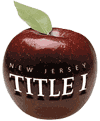 2014-2015 TITLE I SCHOOLWIDE PLAN**This plan is only for Title I schoolwide programs that are not identified as a Priority or Focus Schools. DISTRICT INFORMATIONSCHOOL INFORMATIONDistrict:  Long Branch School: George L. Catrmbone SchoolChief School Administrator: Michael SalvatoreAddress: 240 Park Avenue, Long Branch NJ 07740Chief School Administrator’s E-ail:msalvatore@longbranch.k12.nj.usGrade Levels: Kindergarten- 5Title I Contact: Bridgette BurttPrincipal: Chris VolpeTitle I Contact E-mail: bburtt@longbranch.k12.nj.usPrincipal’s E-mail: cvolpe@longbranch.k12.nj.usTitle I Contact Phone Number:732-571-2868Principal’s Phone Number: 732-222-3215ItemRelated to Priority Problem #Related to Reform StrategyBudget Line Item (s)ApproximateCostTutors Priority Problems 1, 2 & 3 for Supplemental ServicesExtended Learning Time and Extended Day 100-100 and 100-600$29,200Parent Involvement Priority Problem 3Family and Community engagement200-800$3,630NCLB Improvement LeadersPriority Problems 1 & 2Everyday Math and Treasures200-100$3,600NameStakeholder GroupParticipated in Needs AssessmentParticipated in Plan DevelopmentParticipated in Program Evaluation SignatureMr. Christopher VolpeSchool Staff- Administrator West End XXXMr. Mark SteinbrickSchool Staff- Support Team Advisor West End XXXMrs. Felicia GadsonSchool Staff- Support West End xxXMrs. Sarah ChoiSchool Staff- Classroom Teacher West End XXXMs. Laurie DeMuroSchool Staff- Classroom Teacher West End XXXMrs. Robyn SilbersteinSchool Staff- Classroom Teacher West End XXXMs. Kalliopi StavrakisSchool Staff- Classroom Teacher West End XXXMrs. Katie WachterSchool Staff- Classroom Teacher West End XXXMrs. Victoria FerraraSchool Staff- ELA Facilitator West End XXXMatthew JohnsonSchool Staff-Administrator Morris Ave. YESYESYESMeghann CavanaghSchool Staff- Literacy Specialist Morris Ave. YESYESYESKelly StoneSchool Staff- Math Specialist Morris Ave. YESYESYESNicole TrainorSchool Staff- Guidance Morris Ave. YESYESYESBeth ApplegateSchool Staff- Classroom Teacher Morris Ave. YESYESNoTessy SImoesSchool Staff- Classroom Teacher Morris Ave. YESYESNoChristine ZergebelSchool Staff- Classroom Teacher Morris Ave. YESYESNoJudy AcerSchool Staff- NCLB Tutor Morris Ave. YESYESNoLuz RamirezParent Morris Ave. YESYESNMrs. Nelyda PerezSchool StaffPerez. TutorTeacher Mo ClarkCatarina LopesSchool Staffesrez. TutorTeacher Mo Clarkve. Michelle Clary School Staffry ez. TutorTeacher Mo ClarkvJolie EvansSchool Staffry ez. TutorTeacher MLauren SharkeySchool Staffey ez. TutorTeacher MArminda TomesParent representative Audrey ClarkDateLocationTopicAgenda on FileAgenda on FileMinutes on FileMinutes on FileYesNoYesNoOctober 10, 2013West End School Review School Wide Goals, Edit Mission and VisionXXNovember 14, 2013West End SchoolAllocation of Funds, Professional developmentXXDecember 12, 2013West End SchoolReview Assessment ResultsXXJanuary 16, 2014West End SchoolReview Assessment Results, Data WalkXXFebruary 26, 2014West End SchoolPerception Surveys XXMarch 13, 2014West End SchoolPlan RevisionXXApril 30, 2014West End SchoolBegin collecting data for next yearkvelopmentXXMay 28, 2014/June 2014West End SchoolBegin writing 2013-2014 reportXXWhat is the school’s mission statement?The singular aim and sole commitment of our school system is to equip every Long Branch student with the competence and confidence to shape his/her own life, participate productively in our community, and act in an informed manner in a culturally diverse global society. Our District Leadership Team diagnostically crafted an Instructional Focus, which will serve as a roadmap for making Long Branch Public Schools a benchmark of excellence among school districts in New Jersey. The roadmap is built on four foundations, or Four Pillars, namely:Holding students and adults to high expectations of conduct and performance.Ensuring that all students master the academic standards.Working collaboratively and basing decisions on fact, not opinion.Building strong partnerships with families and community.New and refined school wide programs in reading, writing and math are incorporated to raise student achievement. Parental involvement activities are offered to build a stronger community partnership to enhance the education of our students.With an intense, rigorous Instructional Focus, Long Branch Public Schools will continue our collective journey to turn our good intentions into strong results for all students, without exception.English Language Arts2012-20132013-2014Interventions ProvidedDescribe why the interventions did or did not result in proficiency.Grade 483TBD-Study Island After School Tutoring-Scientifically research based Language Arts program: Treasures- In class support using support staff for small group reading instruction with NCLB tutor-Reading & Homework incentives-Job embedded professional development in ELA through component and PLC meetings, lesson studies, Learning Walks, demo lessons, and 8-week Data Chats  -Common planning periods for all grade level reading/writing teachers- Monthly professional development in best practices related to ELA content area -Treasure Chest used for small group instruction to better meet  needs -Kidbiz 3000-Study Island-Lexia for ELLs and Special Ed. Population -Homework incentivesThough students demonstrated growth, standard of achievement was below proficiency. Specific professional development focusing on literacy best practices and differentiated instruction Professional development is required to refine and improve teaching strategies so teachers can master the delivery of the Treasures program  Further differentiation of instructionProfessional development to support staff in the areas of data analysis and using data to drive instructionExpanding the integration of technology and making tablets more accessible to engage students as well as extend the learning day/yearGrade 570TBD-Study Island After School Tutoring-Scientifically research based Language Arts program: Treasures- In class support using support staff for small group reading instruction with NCLB tutor-Reading & Homework incentives-Job embedded professional development in ELA through component and PLC meetings, lesson studies, Learning Walks, demo lessons, and 8-week Data Chats  -Common planning periods for all grade level reading/writing teachers- Monthly professional development in best practices related to ELA content area -Treasure Chest used for small group instruction to better meet  needs -Kidbiz 3000-Study Island-Lexia for ELLs and Special Ed. Population -Homework incentivesThough students demonstrated growth, standard of achievement was below proficiency. Specific professional development focusing on literacy best practices and differentiated instruction Professional development is required to refine and improve teaching strategies so teachers can master the delivery of the Treasures program  Further differentiation of instructionProfessional development to support staff in the areas of data analysis and using data to drive instructionExpanding the integration of technology and making tablets more accessible to engage students as well as extend the learning day/yearGrade 6N/AN/AGrade 7N/AN/AGrade 8N/AN/AGrade 11N/AN/AGrade 12N/AN/AMathematics2012-20132013-2014Interventions ProvidedDescribe why the interventions did or did not result in proficiency.Grade 455TBDStudy IslandPush In Math Support in classroom with the most partially proficient studentsCommon planning periods for all grade level mathematic teachers.Professional development in implementation and mathematical concepts presented by education consultants from Everyday Mathematics, curriculum facilitator and Facts Trainer.The use of the Everyday Math curriculum is in its fourth year of implementation. Teachers are more familiar with the material. Teachers received professional development and support to incorporate active inspire and Everyday Math differentiation system into math instruction.The emphasis on facts mastery has helped students fourth year of implre quickly.Grade 529TBDCommon planning periods for all grade level mathematics teachers.Push In Math Support in classroom with the most partially proficient studentsStudy IslandProfessional development in implementation and mathematical concepts presented by education consultants from Everyday Mathematics, curriculum facilitator and Facts Trainer.The use of the Everyday Math curriculum is in its Alternate program intervention materials used for instruction year of implementation. Teachers are more familiar with the material. Teachers received professional development and support to incorporate active inspire and Everyday Math differentiation into math instruction.The emphasis on facts mastery has helped studentiar with the material. Teachers receivckly.Grade 6N/AN/AGrade 7N/AN/AGrade 8N/AN/AGrade 11N/AN/AGrade 12N/AN/AEnglish Language Arts2012-20132013-2014Interventions ProvidedDescribe why the interventions did or did not result in proficiency.Pre-KindergartenN/AN/AKindergartenN/AN/AThe Treasures Literacy Program provides small group guided instruction which allows for more focus and interventions targeting the specific needs of at-risk students.  This program is in the second year of its implementation.  Throughout the year, teachers received professional development and support in order to begin to master all elements of the program. While improvement was made, lack of professional development focusing onLiteracy best practices and differentiated of instruction could improve.Grade 113The Treasures Literacy Program provides small group guided instruction which allows for more focus and interventions targeting the specific needs of at-risk students.  This program is in the second year of its implementation.  Throughout the year, teachers received professional development and support in order to begin to master all elements of the program. While improvement was made, lack of professional development focusing onLiteracy best practices and differentiated of instruction could improve.Grade 221The Treasures Literacy Program provides small group guided instruction which allows for more focus and interventions targeting the specific needs of at-risk students.  This program is in the second year of its implementation.  Throughout the year, teachers received professional development and support in order to begin to master all elements of the program. While improvement was made, lack of professional development focusing onLiteracy best practices and differentiated of instruction could improve.Grade 9N/AN/AGrade 10N/AN/AKindergarten13494Small Group Reading instructionAlternate program intervention materials used for instructionPull out  for small group reading instruction with NCLB tutorBy June of 2013, 64 kindergarten students (47%) were reading at least 20 words correct per minute or better. By June of 2014, 52 kindergarten students (55.3%) were reading at least 20 words correct per minute or better.This is a 8.3% increase From June 2013 to June 2014.Grade 1115112Alternate program intervention materials used for instructionSmall group reading instructionPull out  for small group reading instruction with NCLB tutor81% (115 students) Total population of grade 1 students, were reading on Grade level based on the Words Correct Per Minute end of year assessment in June 2013.43.75% (49) Total population of grade 1 students, were reading on Grade level based on the Words Correct Per Minute end of year assessment in June 2014. This is a large decrease from June 2013 to June 2014. This result has a lot to do with the change is grade level expectancies for WCPM.  Grade 2107110Small group reading instructionAlternate program intervention materials used for ELA instructionStandard of achievement was below proficiency. This was the 2nd year of implementation and many teachers need to further develop their lesson planning for student intervention.69/110 (62.7%) of the Total population of grade 2 students were reading on Grade level based on the Words Correct Per Minute end of year assessment.This a decrease from June 2013 when 65.4% of students were reading on Grade level based on the Words Correct Per Minute end of year assessment.This is a 2.7% decrease from June 2013 to June 2014. Decrease has to do with the change is grade level expectancies for WCPM.  Mathematics2012-20132013-2014Interventions ProvidedDescribe why the interventions provided did or did not result in proficiency.Pre-KindergartenN/AN/AN/AN/AKindergartenN/AN/AEveryday Math Assessment Differentiation System, which provided teachers with interventions for individual students based on student weakness of mathematical content.The system was introduced to the teachers effectively. However, additional support is needed in data interpretation and using the data to guide instruction. Grade 1 9Everyday Math Assessment Differentiation System, which provided teachers with interventions for individual students based on student weakness of mathematical content.The system was introduced to the teachers effectively. However, additional support is needed in data interpretation and using the data to guide instruction. Grade 212Everyday Math Assessment Differentiation System, which provided teachers with interventions for individual students based on student weakness of mathematical content.The system was introduced to the teachers effectively.  However, additional support is needed in data interpretation and using the data to guide instruction. Grade 9N/AN/AGrade 10N/AN/AMathematics2012-20132013-2014Interventions ProvidedDescribe why the interventions provided did or did not result in proficiency.Grade 1133112Small group / differentiated math instructionIndividual math tutoring90/112 or 80.3% First grades performed on or above grade level on Part A of the Everyday Math Unit Assessments. 101/112 or 90% of 1st grades were on or above grade level on the Everyday math Mid Year Assessment while 69/112 or 61% were proficient on the End of the Year Assessment.100% of students demonstrated growth from pre assessment data to the Unit Assessment Data in Math Unit AssessmentsGrade 2107110Small group / differentiated math instructionAfter school tutoring Study Island64/110 or 58% of Second Graders perform on or above grade level on Part A of the Everyday Math Unit Assessments.  42/110 or 38% scored on or above grade level on the Everyday Math Mid Year Assessment while  25/110 or  22.7% of students scored on or above grade level on the Everyday Math End of the Year Assessment100% of students demonstrated growth from pre assessment data to the Unit Assessment Data in Math Unit Assessments1Interventions2Content/Group Focus3EffectiveYes-No4Documentation of Effectiveness5Measurable Outcomes (outcomes must be quantifiable)Continued Implementation of Treasures and Triumphs Reading ProgramDifferentiation of Treasures and Triumphs programsELANOSRI DataWCPM DataLinkit BenchmarkWest End School:—est End School:of Treasures and Triumphs programs Reading ProSubgroups highly impacted with students not reading on grade level:White   (W) 68.95% proficient  Hispanic (H)  46.88 % proficient African-American(B)  54.18%  proficient  Subgroups broken down by grade level: Grade : 3 Total Population down by grproficient  (W)    55.55% proficient  (H)   31.25 % proficient (B)     45.45%  proficient  Grade : 4 Total Population 64.4% proficient  (W)  81.3% proficient  (H)  50% proficient (B)   60%  proficient  (Grade : 5Total Populationcient  entproficient  (W)     70.0% proficient  (H)     59.4 proficient (B)       57.1  proficient  Continued Implementation of Treasures and Triumphs Reading ProgramDifferentiation of Treasures and Triumphs programsELANOSRI DataWCPM DataLinkit BenchmarkMorris Avenue School: 81% (115 students) Total population of grade 1 students, were reading on Grade level based on the Words Correct Per Minute end of year assessment in June 2013.43.75% (49) Total population of grade 1 students, were reading on Grade level based on the Words Correct Per Minute end of year assessment in June 2014. This is a large decrease from June 2013 to June 2014. This result has a lot to do with the change is grade level expectancies for WCPM.  Standard of achievement was below proficiency. This was the 2nd year of implementation and many teachers need to further develop their lesson planning for student intervention.69/110 (62.7%) of the Total population of grade 2 students were reading on Grade level based on the Words Correct Per Minute end of year assessment.This a decrease from June 2013 when 65.4% of students were reading on Grade level based on the Words Correct Per Minute end of year assessment.This is a 2.7% decrease from June 2013 to June 2014. Decrease has to do with the change is grade level expectancies for WCPM.  Continued Implementation of Treasures and Triumphs Reading ProgramDifferentiation of Treasures and Triumphs programsELANOSRI DataWCPM DataLinkit BenchmarkAudrey Clark School:-In June 2014, 34% of total students were reading on grade level 14% decrease from June 2013. One of the reasons the percentages decreased was due to the new, more rigorous grade-level norms/expectations that were established during the 2013-20114 school year in order to prepare students for success in college, career, and life. - Subgroups highly impacted with students not reading on grade level:White (W) ----------------------------------------- 36% proficient  Hispanic (H)--------------------------------------- 31% proficient African-American(B)----------------------------- 48 %  proficient   Economically Disadvantaged (ED) ---------34% proficient  Limited English Proficient (LEP)--------------10% proficient  Special Education (SE)------------------------- 20% proficient  - Subgroups broken down by grade level: Grade :3 Total Population----- 23 % proficient  Grade :4  Total Population-----  33% proficient  Grade :5 Total Population----- 45 % proficient  -48% of surdents demonstrated designated  Lexile growth During the 2013-2014 school year. -In June 2014, 36 % of total students met grade-level WCPM norms ,  a 24% decrease from June 2013. One of the reasons the percentages decreased was due to the new, more rigorous grade-level norms/CCSS Standards  that were established in order to prepare students for success in college, career, and life. - Subgroups highly impacted with students not reading on grade level:White (W) ----------------------------------------- 39 % proficient  Hispanic (H)---------------------------------------  34% proficient African-American(B)-----------------------------  32 %  proficient   Economically Disadvantaged (ED) ---------36% proficient  Limited English Proficient (LEP)--------------16 % proficient  Special Education (SE)------------------------- 24 % proficient  -Link It Benchmark Results by Grade-Level3rd Grade: 43.7% proficient  4th Grade: 42.1% proficient  5th Grade: 49.9%  proficient  Continued Implementation of Common Core Aligned Mathematics ProgramDifferentiation component of the Everyday Math ProgramHarry Kerr Facts programMathematicsYESEveryday Math Unit GradesLinkit BenchmarksFacts Mastery AssessmentsWest End School: 26.16% of Students were proficient scoring 85% or higher on  part A of the Unit Assessments of the EDM program.  3rd Grade:Total: 21.4 % proficientWhite: 12.5% proficientHispanic: 20% proficientAfrican American:  0% proficientAsian: 33.3% proficient4th Grade:Total: 31.1% proficientWhite:  38.46% proficientHispanic: 41.66% proficientAfrican American: 12.5% proficientAsian: 100.0% proficient5th Grade:Total: 26% proficientWhite:  40% proficientHispanic: 12.4% proficientAfrican American: 18% proficientAsian: 0% proficientContinued Implementation of Common Core Aligned Mathematics ProgramDifferentiation component of the Everyday Math ProgramHarry Kerr Facts programMathematicsYESEveryday Math Unit GradesLinkit BenchmarksFacts Mastery AssessmentsMorris Avenue School: 90/112 or 80.3% First grades performed on or above grade level on Part A of the Everyday Math Unit Assessments. 101/112 or 90% of 1st grades were on or above grade level on the Everyday math Mid Year Assessment while 69/112 or 61% were proficient on the End of the Year Assessment.100% of students demonstrated growth from pre assessment data to the Unit Assessment Data in Math Unit Assessments64/110 or 58% of Second Graders perform on or above grade level on Part A of the Everyday Math Unit Assessments.  42/110 or 38% scored on or above grade level on the Everyday Math Mid Year Assessment while  25/110 or  22.7% of students scored on or above grade level on the Everyday Math End of the Year Assessment100% of students demonstrated growth from pre assessment data to the Unit Assessment Data in Math Unit AssessmentsContinued Implementation of Common Core Aligned Mathematics ProgramDifferentiation component of the Everyday Math ProgramHarry Kerr Facts programMathematicsYESEveryday Math Unit GradesLinkit BenchmarksFacts Mastery AssessmentsAudrey Clark School:UGSIn 3rd grade, the average unit score was 78% in Math Units 1 through 9. However, the average score only reached  proficiency levels for the whole school in 1 out of the 9 units, scoring 75% or higher. The lowest unit average were Measurement(14%), Geometry(35%) and Fraction(44%) Units. 45% of 3rd grade students were proficient on the average unit grade, scoring 85% or better. In 4th grade, the average unit score was 78% in Math Units 1 through 10. The lowest unit average were  Multiplication and Number Sense (36 %), Measurement (37%), Fractions(37%), ad Perimeter and Area (23%) Units. 37% of 4th grade students were proficient on the average unit grade, scoring 85% or better. In 5th grade, the average unit score was 73% in Math Units 1 through 10. The lowest unit average were estimation and computation (27%) and Exponents and Negative Numbers (10%). 28% of 5th grade students were proficient on the average unit grade, scoring 85% or better. Link It Benchmarks 42% of 3rd grade students were proficient on the May benchmark; an increase of 32% from fall benchmark).34% of 4th grade students were proficient on the May benchmark; an increase of 27% from fall benchmark).61% of 5th grade students were proficient on the May benchmark; an increase of 35% from fall benchmark).Facts Mastery3rd Grade 79% Passed Multiplication 12-Division 124th Grade 85% Passed Multiplication 12-Division 125th Grade  99% Passed Multiplication 12-Division 12Homeless/MigrantN/AN/AN/AOn Our Way to English & Lexia ELLsYesMeeting AMAO Report Indicators  1st AMAO Indicator  % of students had to improve 10 scale score points or more on the ACCESS for ELLs test. Results: In 3rd grade, % of students met goal In 4th grade, % of students met goal In 5th  grade, % of students met goal 2nd AMAO Indicator  % of ELLs in language assistance program for less than one year through four years will obtain a composite score of 4.5 on ACCESS for ELLs test.Results:% of ELLs in language assistance program for less than one year through four years obtained a composite score of 4.5 on ACCESS for ELLs test.% of ELLs in language assistance program for 5 years or more will obtain a composite score of 4.5 on ACCESS for ELLs test.Results:% of ELLs in language assistance program for 5 years or more obtained a composite score of 4.5 on ACCESS for ELLs test.Interventions2Content/Group Focus3EffectiveYes-No4Documentation of Effectiveness5Measurable Outcomes(outcomes must be quantifiable)Study IslandELANoPerformance Level Breakdown at the completion of the Study Island Afterschool Program12.5% of all students in the RTI/ Study Island afterschool program scored proficient or higher based on the performance level breakdown for ELA (Common Core).  This is the first year of utilizing the ELA Common Core State Standards in Study Island.Study IslandMathematicsNPerformance Level Breakdown at the completion of the Study Island Afterschool Program27% of all students in the Study Island afterschool program scored proficient or higher based on the performance level breakdown for Math (Common Core).  This is the second year of utilizing the Math Common Core State Standards in Study Island.Students with DisabilitiesN/AN/AN/AHomeless/MigrantN/AN/AN/AELLsN/AN/AN/AInterventions2Content/Group Focus3EffectiveYes-No4Documentation of Effectiveness5Measurable Outcomes(outcomes must be quantifiable)Study Island After School TutorialMathematics/ELAYES MathNo ELAIncrease in number of students proficient in mathIncrease in students reading on grade according to the WCPM and SRI.64/110 or 58% of Second Graders perform on or above grade level on Part A of the Everyday Math Unit Assessments.  42/110 or 38% scored on or above grade level on the Everyday Math Mid Year Assessment while  25/110 or  22.7% of students scored on or above grade level on the Everyday Math End of the Year Assessment100% of students demonstrated growth from pre assessment data to the Unit Assessment Data in Math Unit Assessments69/110 (62.7%) of the Total population of grade 2 students were reading on Grade level based on the Words Correct Per Minute end of year assessment.This a decrease from June 2013 when 65.4% of students were reading on Grade level based on the Words Correct Per Minute end of year assessment.This is a 2.7% decrease from June 2013 to June 2014. Decrease has to do with the change is grade level expectancies for WCPM.  Bilingual TutorialELA/ELLsYESIncrease in students reading on grade according to the WCPM and SRI.Reading Eggs After School TutorialELAYESIncrease in students reading on grade according to the WCPM and SRI.1Strategy 2Content/Group Focus3EffectiveYes-No4Documentation of Effectiveness5Measurable Outcomes(outcomes must be quantifiable)Learning WalksProfessional Learning Communities ELAAll TeachersYesSign-In SheetsAgenda/Sign-In SheetsFacilitator/Principal Data Walks100% of teachers attended at least one learning walk lesson for the Treasures Literacy Program. Learning Walk percentage same as last years.100% of teachers attended weekly PLC meetings to analyze and share best practices to enhance classroom effectiveness. Same percentage as last year.Weekly PLC meetingsMake & Take Center Activities in PLC TrainingMathematicsAll TeachersYesAgenda/Sign-In SheetsFacilitator/Principal Data Walks100% of teachers attended weekly PLC meetings to analyze and share best practices to enhance classroom effectiveness. Same percentage as last year.100% of teachers implemented at least one center activity in their classroom as result of a make and take center PLC training.Peer Coaching & Demo Lessons-ELA Teachers-Mathematics Teachers-ESL Teachers-Special Ed. TeachersYesSign in SheetsFeedback FormsWritten Reflection During the 2013-14 school year, 100% of classroom teachers participated in a minimum of 2 peer coaching sessions. All Reading and Mathematics teachers receive weekly feedback through verbal and written feedback. Standards Based Report Cards Training Session All teachers Yes Parent/Teacher Conference Modeled Sign-in Sheets from conferences During the 2013-14 school year, 100% of parents participated in winter/spring conferences that explained the districts new standards based report card system. The standards based report card was also available in Spanish. PD 360 All Staff Members YesSign In SheetReflection Questions 100 % of teachers watched professional development videos and answered reflection questions to address the disproportionate representation of Black and Special Education populations in the district. ELLs1Strategy 2Content/Group Focus3EffectiveYes-No4Documentation of Effectiveness5Measurable Outcomes(outcomes must be quantifiable)Grade Level Professional learning Community Meetings (PLCs)ELAELAGrade 1oGrade 2NoDecrease in students reading on grade level due to change in proficiency standard. 81% (115 students) Total population of grade 1 students, were reading on Grade level based on the Words Correct Per Minute end of year assessment in June 2013.43.75% (49) Total population of grade 1 students, were reading on Grade level based on the Words Correct Per Minute end of year assessment in June 2014. 69/110 (62.7%) of the Total population of grade 2 students were reading on Grade level based on the Words Correct Per Minute end of year assessment.This a decrease from June 2013 when 65.4% of students were reading on Grade level based on the Words Correct Per Minute end of year assessment.Peer CoachingELAGrade 1Grade 2oDecrease in students reading on grade level due to change in proficiency standard. 81% (115 students) Total population of grade 1 students, were reading on Grade level based on the Words Correct Per Minute end of year assessment in June 2013.43.75% (49) Total population of grade 1 students, were reading on Grade level based on the Words Correct Per Minute end of year assessment in June 2014. 69/110 (62.7%) of the Total population of grade 2 students were reading on Grade level based on the Words Correct Per Minute end of year assessment.This a decrease from June 2013 when 65.4% of students were reading on Grade level based on the Words Correct Per Minute end of year assessment.Peer coaching & Demo LessonsELA/ELLsGrade 1 YesGrade 2YesDecrease in students reading on grade level due to change in proficiency standard. 81% (115 students) Total population of grade 1 students, were reading on Grade level based on the Words Correct Per Minute end of year assessment in June 2013.43.75% (49) Total population of grade 1 students, were reading on Grade level based on the Words Correct Per Minute end of year assessment in June 2014. 69/110 (62.7%) of the Total population of grade 2 students were reading on Grade level based on the Words Correct Per Minute end of year assessment.This a decrease from June 2013 when 65.4% of students were reading on Grade level based on the Words Correct Per Minute end of year assessment.PD360ELAGrade 1 YesGrade 2NoDecrease in students reading on grade level due to change in proficiency standard. 81% (115 students) Total population of grade 1 students, were reading on Grade level based on the Words Correct Per Minute end of year assessment in June 2013.43.75% (49) Total population of grade 1 students, were reading on Grade level based on the Words Correct Per Minute end of year assessment in June 2014. 69/110 (62.7%) of the Total population of grade 2 students were reading on Grade level based on the Words Correct Per Minute end of year assessment.This a decrease from June 2013 when 65.4% of students were reading on Grade level based on the Words Correct Per Minute end of year assessment.Professional learning Community Meetings (PLCs)MathematicsGrade 1 YesGrade 2YesIncrease in students performing on grade level due to continued professional growth from feedback provided through peer coaching. 90/112 or 80.3% First grades performed on or above grade level on Part A of the Everyday Math Unit Assessments. 101/112 or 90% of 1st grades were on or above grade level on the Everyday math Mid Year Assessment while 69/112 or 61% were proficient on the End of the Year Assessment.100% of students demonstrated growth from pre assessment data to the Unit Assessment Data in Math Unit AssessmentsPeer Coaching &Demo LessonsMathematicsGrade 1 YesGrade 2YesIncrease in students performing on grade level due to continued professional growth from feedback provided through peer coaching. 90/112 or 80.3% First grades performed on or above grade level on Part A of the Everyday Math Unit Assessments. 101/112 or 90% of 1st grades were on or above grade level on the Everyday math Mid Year Assessment while 69/112 or 61% were proficient on the End of the Year Assessment.100% of students demonstrated growth from pre assessment data to the Unit Assessment Data in Math Unit AssessmentsGrade 2 Unit Assessments 2012 76.8% of students performing on Grade Level. Grade 2 Unit Assessments 2013 61.4% of students performing on Grade Level.PD360MathematicsGrade 1 YesGrade 2YesIncrease in students performing on grade level due to continued professional growth from feedback provided through peer coaching. 90/112 or 80.3% First grades performed on or above grade level on Part A of the Everyday Math Unit Assessments. 101/112 or 90% of 1st grades were on or above grade level on the Everyday math Mid Year Assessment while 69/112 or 61% were proficient on the End of the Year Assessment.100% of students demonstrated growth from pre assessment data to the Unit Assessment Data in Math Unit AssessmentsGrade 2 Unit Assessments 2012 76.8% of students performing on Grade Level. Grade 2 Unit Assessments 2013 61.4% of students performing on Grade Level.1Strategy 2Content/Group Focus3EffectiveYes-No4Documentation of Effectiveness5Measurable Outcomes(outcomes must be quantifiable)Parent Visitation DayELANoSign-In SheetsParent Feedback31% of parents attended this event.  This is the first year of visiting a Treasures Literacy Classroom.Parent Visitation Day MathematicsNoSign-In SheetsParent Feedback20% of parents attended this event, a 1% increase from last year.Back to School BBQ All Curriculum Areas YesSign-In SheetsStudents met their teacher prior to the first day of school82% of parents attended this event.  This was first year that this event was held.Back to School Night All Curriculum Areas YesSign-In SheetsParent Feedback86% of parents attended this event, a 6% increase from last year. Parent-Teacher Conferences All Curriculum Areas YesSign-In SheetsReport CardsConference ScheduleStudent PortfoliosGave out print out of standards based report card in Spanish98% of parents attended Fall and Spring Conferences, a 1% increase from last year.Family Fitness NightPhysical Ed/HealthYesAttendanceParent Feedback40 families participated in an evening fitness activity organized by a community gym.Fashion ShowAll Curriculum AreasYesAttendanceParent FeedbackApproximately 150 people attended the eventHarvest FestivalSocial StudiesYesAttendanceParent FeedbackApproximately 200 people attended the eventK-2 Dance3-5 DancePhysical Ed/HealthYesAttendanceParent FeedbackK-2 Dance- @80 people3-5 Dance-@75 peopleBoard PresentationVisual ArtsYesAttendanceBoard MinutesParent FeedbackApproximately 250 students and parents5th Grade GraduationAll curriculum areasYesAttendanceParent FeedbackApproximately 250 people in attendance40 families for Graduation award ceremony prior to graduationColumbus Day ParadeSocial StudiesYesAttendanceNew ArticleParent FeedbackApproximately 30 families participatedToy Drive/Operation Sleigh BellsFamily SupportYesDelivery of holiday necessities and itemsApproximately 30 families received holiday food and gifts1Strategy 2Content/Group Focus3EffectiveYes-No4Documentation of Effectiveness5Measurable Outcomes(outcomes must be quantifiable)Attendance AwarenessELA/Mathematics/ELLYESEach marking period 100% of parents will be given informational attendance handouts at arrival or dismissal. Students who take the bus will be given notices to take home to their parents/guardians. 100% of the families received fliers quarterly sent home, at arrival or dismissal time. Parent Teacher conferencesELA/Mathematics/ELLYES100% of all families will attend either fall and spring parent teacher conferences or be given a home visit or phone conference regarding their child’s progress.100% of all families either attended the Fall and Spring conferences, had a phone conference or a home visit. Curriculum day visits(one per quarter) followed up by a question and answer session (w/translation available)ELA/ELLo10% increase of family involvement in all curriculum visitation days13% of the parents of students in grade kindergarten through 2nd attended the quarterly day visit. This is a 2% increase from the year prior.Curriculum Night/take home (w/translation)ELA/ELLsN10% increase of family involvement in all curriculum visitation days11% of the parents of students in grade kindergarten through 2nd attended the night visit. This is a 3% decrease from the year prior.1Strategy 2Content/Group Focus3EffectiveYes-No4Documentation of Effectiveness5Measurable Outcomes(outcomes must be quantifiable)Fall Parent/Teacher Conferences ELA & MathematicsYes-Parent Sign In Sheets-Conferences offered in parents is a 3% decrease -Offered Report Cards Spanish 81 % of parents attended the event. This was a 2% decrease from the 12/13 school year.Spring Parent/Teacher Conferences ELA & MathematicsYes-Parent Sign In Sheets-Conferences offered in parents 12/13 school year-Offered Report Cards Spanish86 % of parents attended the event. This was a 2% decrease from the 12/13 school year.Living Healthy Family Night October, 16, 2013All No -Parent Sign In Sheets8 % of parents attended the event. Latino Heritage NightNovember 5, 2013AllYes -Parent Sign In Sheets27 % of parents attended the event. Math Facts Battle  January 30, 2014MathematicsYes-Parent Sign In Sheets31 % of parents attended the event. Family Health Night April 29, 2014AllNo-Parent Sign In Sheets19% of parents attended the event.Science Family Night May 19, 2014 AllNo -Parent Sign In Sheets3 %  of parents attended the event.Areas Multiple Measures AnalyzedOverall Measurable Results and Outcomes(Results and outcomes must be quantifiable)Academic Achievement – ReadingScholastic Reading Inventory (SRI)WCPM62.72% of the total students were at grade-level or higher (proficient) on the SRI for the final quarter of the 2013-14 school year which is a decrease from last year68.22% of total students met grade-level WCPM norms.  This is the second year of testing WCPM decreasing from last yearAcademic Achievement - MathematicsUnit Grades2013-2014 Everyday Math Unit Grade Averages 26.16% of the total students were proficient on their marking period unit grades decreasing from previous yearFamily and Community EngagementAttendance to events both during the school day and evening activities12 planned family events occurred throughout the school year with increases in participation in all events except parent visitation day in mathematics.Professional DevelopmentSign in Sheets for Component Meetings100% of teachers attend weekly PLC meetings, which are built into the teacher schedule to ensure opportunities for staff/facilitator coaching, support and mentoring in LAL and Math programs.100% of teachers participated in learning walk opportunities that resulted in collaborative feedback from colleagues.HomelessNot enough students to constitute a subgroupN/A Economically Disadvantaged - Academic AchievementScholastic Reading Inventory (SRI)WCPM Fluency AssessmentEveryday Math Unit AssessmentsEconomically Disadvantaged (ED)   67.93% reading on grade levelED: 3rd Grade31.4% proficient on Everyday Math Unit TestED:4th Grade 29% proficient on Everyday Math Unit TestED:5th Grade 29.5% proficient on Everyday Math Unit TestAreas Multiple Measures AnalyzedOverall Measurable Results and Outcomes(Results and outcomes must be quantifiable)Academic Achievement – Reading8 Week Reading Assessment Data including Assessment Summary reflecting the Words Correct Per Minute as well as the Scholastic Reading Inventory81% (115 students) Total population of grade 1 students, were reading on Grade level based on the Words Correct Per Minute end of year assessment in June 2013.43.75% (49) Total population of grade 1 students, were reading on Grade level based on the Words Correct Per Minute end of year assessment in June 2014. 69/110 (62.7%) of the Total population of grade 2 students were reading on Grade level based on the Words Correct Per Minute end of year assessment.This a decrease from June 2013 when 65.4% of students were reading on Grade level based on the Words Correct Per Minute end of year assessment.Academic Achievement – Reading8 Week Reading Assessment Data including Assessment Summary reflecting the Words Correct Per Minute as well as the Scholastic Reading Inventory81% (115 students) Total population of grade 1 students, were reading on Grade level based on the Words Correct Per Minute end of year assessment in June 2013.43.75% (49) Total population of grade 1 students, were reading on Grade level based on the Words Correct Per Minute end of year assessment in June 2014. 69/110 (62.7%) of the Total population of grade 2 students were reading on Grade level based on the Words Correct Per Minute end of year assessment.This a decrease from June 2013 when 65.4% of students were reading on Grade level based on the Words Correct Per Minute end of year assessment.Academic Achievement - MathematicsUnit Assessments in MathematicsUnit Assessments are given at the completion of each unit in mathematics to evaluate proficiency based on content taught 19.7% of all first graders scored below proficient in mathematics where as 26.3% scored below proficient in the previous school year.42% of all second grades scored below proficient in mathematics where as 38.4% scored below proficient in the previous school year.Family and Community EngagementParent curriculum nightsSpring and Winter concerts84% of the parents were in attendance for Kindergarten Orientation for the 2013-2014 school year, and 83% were in attendance for the 2012-2013 school year. This is a 1% increase from the year prior.11% parent visit to reading classes for the 2012-2013 school year, and 13% for the 2013-2014 school year. This is a 2% increase from the year prior.36% of the families were in attendance for the 2013-2014 Math Night, and 39% were present for the 2012-2013 school year. This is a 3% decrease from the year prior.55% attendance at Back to School Night for the 2013- 2014 school year and 60% were in attendance for the 2012-2013 school year. There is 5% decrease from the year prior. 100% attendance for both winter and spring parent-teacher conferences for the 2013-2014 school year (including home visits and conference calls)82% Winter Wonderland attendance, 81% in attendance for the 2012-2013 school year. This is a 1% increase from the prior year.Professional DevelopmentPerception Survey Sign in Sheets100% of staff completed the perception survey in February 2013, and again in February of 2014. 98% of the teachers completed at least 20 hours for the 2013-2014 school year, this was a 4% increase from the 2012-2013 school year.Areas Multiple Measures AnalyzedOverall Measurable Results and Outcomes(Results and outcomes must be quantifiable)Academic Achievement  must be Scholastic Reading Inventory (SRI)WCPM Fluency Assessment In June 2014, 34% of total students were reading on grade level, a 14% decrease from June 2013. One of the reasons the percentages decreased was due to the new, more rigorous grade-level norms/expectations that were established during the 2013-20114 school year in order to prepare students for success in college, career, and life. 48% of sudents demonstrated designated  Lexile growth During the 2013-2014 school year. -In June 2014, 36 % of total students met grade-level WCPM norms ,  a 24% decrease from June 2013. One of the reasons the percentages decreased was due to the new, more rigorous  grade-level norms/CCSS Standards  that were established in order to prepare students for success in college, career, and life. Academic Achievement - MathematicsUnit Grade SheetsBenchmarksIn 3rd grade, the average unit score was 78% in Math Units 1 through 9. However, the average score only reached  proficiency levels for the whole school in 1 out of the 9 units, scoring 75% or higher. The lowest unit average were Measurement(14%), Geometry(35%) and Fraction(44%) Units. 45% of 3rd grade students were proficient on the average unit grade, scoring 85% or better. In 4th grade, the average unit score was 78% in Math Units 1 through 10. The lowest unit average were Multiplication and Number Sense (36 %), Measurement (37%), Fractions(37%), ad Perimeter and Area (23%) Units. 37% of 4th grade students were proficient on the average unit grade, scoring 85% or better. In 5th grade, the average unit score was 73% in Math Units 1 through 10. The lowest unit average were estimation and computation (27%) and Exponents and Negative Numbers (10%). 28% of 5th grade students were proficient on the average unit grade, scoring 85% or better. Link It Benchmarks 42% of 3rd grade students were proficient on the May benchmark; an increase of 32% from fall benchmark).34% of 4th grade students were proficient on the May benchmark; an increase of 27% from fall benchmark).61% of 5th grade students were proficient on the May benchmark; an increase of 35% from fall benchmark).Family and Community EngagementEvening Parent-Teacher Conferences- Fall & Spring Math Night Science Night Health Nights 81 % of parents attended the event. This was a 2% decrease from the 12/13 school year.86 % of parents attended the event. This was a 2% decrease from the 12/13 school year.31 % of parents attended the math night event; a 15% increase from the previous year.27 % of parents attended the Latino Heritage Night 3 %  of parents attended the Science Family Night 8 % of parents attended the Living Healthy Family Night 19% of parents attended the event. Family Health Night Professional DevelopmentSign in Sheets for Component Meetings100% of teachers attended weekly PLC meetings, which are built into the teacher schedule to ensure opportunities for staff/facilitator coaching, support and mentoring in LAL and Math programs.ELL- Academic AchievementScholastic Reading Inventory (SRI)WCPM Fluency AssessmentLexia After School Program  10% of the total students were at grade-level or higher (proficient) on the SRI for the final quarter of the 2013-2014 school year. In June 2014,15% of total students met grade-level WCPM norms.  Economically Disadvantaged - Academic AchievementScholastic Reading Inventory (SRI)WCPM Fluency Assessment  34% of the total students were at grade-level or higher (proficient) on the SRI for the final quarter of the 2013-2014 school year. In June 2013, 36% of total students met grade-level WCPM norms. One of the reasons the percentages are low are due to the new, more rigorous  grade-level norms/CCSS Standards  that were established in order to prepare students for success in college, career, and life. Special Education Scholastic Reading Inventory (SRI)WCPM Fluency AssessmentTriumphs   24% of the total students were at grade-level or higher (proficient) on the SRI for the final quarter of the 2013-2014 school year. In June 20134, 20% of total students met grade-level WCPM norms; 5% increase from the last school year. One of the reasons the percentages are low are due to the new, more rigorous  grade-level norms/CCSS Standards  that were established in order to prepare students for success in college, career, and life.#1#2Name of priority problemLanguage Arts LiteracyMathematicsDescribe the priority problem using at least two data sourcesStudents need stronger LAL skills and strategies to improve reading comprehension.Based on the 4th quarter data from the 2013-2014 school year: 31.23% of the students in grades K-5 are reading at a lexile range below grade-level,  a growth of 3.52%22.7% of students were below grade level on WCPM norms.  This is the first year of WCPM testing. A decrease of 2%26.6% of the total students were proficient on their marking period unit grades. (A 8.2% decrease from previous year)Describe the root causes of the problemTeachers need PD on the core elements of literacy and how to cater their instruction to focus on those core elements.Teachers targeted PD to gain a stronger grasp of concepts and basic mathematical knowledge; stronger classroom management to gain more time on task; improve school/parent communication.Subgroups or populations addressedAll studentsAll studentsRelated content area missedn/an/aName of scientifically research based intervention to address priority problemsTreasures Reading          LexiaRTI TutoringEveryday Mathematics Differentiation SystemStudy Island    RTI TutoringLink ItHow does the intervention align with the Common Core State Standards?Macmillan/McGraw-Hill’s Treasures is aligned to the Common Core Standards. This leading program offers the correct balance of fiction/nonfiction literature, explicit instruction and ample practice to ensure that students learn and grow as lifelong readers and writers. A Common Core Standards alignment document and a Common Core e-handbook that offers additional exercises are available for each grade level. These materials will support teachers as they transition to the Common Core Standards. The Link it Dashboard program is fully aligned to the common core state standards. The program gives detailed item analysis, from the district level to the individual student, longitude data tracking, intervention grouping, and a pacing guide. It tracks performance by school, grade, level, subject, teacher, class and is able to disaggregate results by race, gender and special programs. Link it benchmarks are fully aligned to grade level common core state standards. RTI tutoring program is a customized academic intervention plan to address reading and math issues for struggling learners. Through 6 hour sessions afterschool students work on individual smart goal activities along with extra help on current classwork aligned to common core state standards.Lexia is a rigorously researched and independently evaluated ELA programs. In numerous studies published in peer-reviewed journals, Lexia has been found to accelerate development of foundational literacy skills.Everyday Math 2012 Edition is fully aligned to the common core curriculum for standards in grades pre K-6. It is a comprehensive PreK-6th mathematics curriculum developed by the University of Chicago School Mathematics Project and published by McGraw Hill Education.The Link it Dashboard program is fully aligned to the common core state standards. The program gives detailed item analysis, from the district level to the individual student, longitude data tracking, intervention grouping, and a pacing guide. It tracks performance by school, grade, level, subject, teacher, class and is able to disaggregate results by race, gender and special programs. Link it benchmarks are fully aligned to grade level common core state standards. RTI tutoring program is a customized academic intervention plan to address reading and math issues for struggling learners. Through 6 hour sessions afterschool students work on individual smart goal activities along with extra help on current classwork aligned to common core state standards.Study Island computerized instruction is designed to help students master the content specified in Common Core Standards. Study Island provides content for math and ELA in grades K-12 aligned to PARCC items and Common Core Standards.#3#4Name of priority problemParent Involvement Writing SkillsDescribe the priority problem using at least two data sourcesBased on our parent perception survey results, parents have expressed an interest in attending workshops to better equip them to assist and support their children academically. Academic based activities are less attended than other social activities. Based on writing samples during classwork, students need better writing skills both paper and pencil and also on computer open ended questions.Describe the root causes of the problemWork Schedule, New Teaching Methodology,  Limited English proficiencyTo address this problem we must vary the times workshops are offered at to reach our target, we must also recognize our growing population of LEP students- result is school needs to offer sessions in native languages of parents.Students are not spending enough time practicing writing nor have adequate typing skills on computer.Subgroups or populations addressedAll students All studentsRelated content area missedn/an/aName of scientifically research based intervention to address priority problemsParent Newsletters, outreach and communication programs, such as, Curriculum Nights and parent surveys/ Tutorial ProgramsTreasures Literacy Program – Writing ComponentTreasures is a research based, comprehensive Reading Language Arts program for grades K-6 that gives educators the resources they need to help all students succeed. High quality literature coupled with explicit instruction and ample practice ensures that students grow as life-long readers and writers.http://www.macmillanmh.com/reading/How does the intervention align with the Common Core State Standards?Standard 9.1- 21st-Century Life and Careers	Creating an inviting and encouraging atmosphere to encourage parent/guardian and family participation with curriculum changesPlan parent teacher conferences, open houses and other family forums to foster support for students to successfully complete homeworkMacmillan/McGraw-Hill’s Treasures is aligned to the Common Core State Standards. This leading program offers the correct balance of fiction/nonfiction literature, explicit instruction and ample practice to ensure that students learn and grow as lifelong readers and writers. A Common Core State Standards alignment document and a Common Core e-handbook that offers additional exercises are available for each grade level. These materials will support teachers as they transition to the Common Core State Standards.#1#2Name of priority problemEnglish and Language ArtsMathematicsDescribe the priority problem using at least two data sourcesAccording to Words correct per minute reading data analyzed every 8 weeks:53.2% of the student population across the grade spans 1st through 2nd grade are reading on or above grade level as of June 201431% of all ELL students across grade 1st through 2nd grade are reading on or above grade level as of June 2014 The data represents a need for improvement school wide in English and Language ArtsStudents show proficiency in Mathematics with a score of 85% or better on benchmarking as well as math unit assessments.  Data from math unit assessments showed that 80.3% of 1st grade students scored an average of 85% or better on unit assessments Data from math unit assessments showed that 58% of 2nd grade students scored an average of 85% or better on unit assessmentsThe data represents a need for improvement school wide in Mathematics.Describe the root causes of the problemELL and ELS student learners lack understanding of the main language (English) and lack Oral Language Development due to a limited amount of exposure. Though teachers have participated in professional learning in regard to ELL and ESL students, there is still a need for continued professional learning experience addressing the needs of ELL and ELS students. Root causes of the proficiency levels in mathematics can be attributed to the large number of ELL and ELS students and the lack of understanding of the English language and a limited amount of exposure.   Students were not proficient in reading according to their grade level contributing to the deficiencies in mathematicsThere is a lack of purposeful planning and preparation to align with common core and best teaching practices. This can be attributed to the continued new adaptation to the Common Core for Mathematics.  There is also a lack of parental involvement in the school.There is a need for continued professional learning experiences to address these needs.Subgroups or populations addressedHispanic  and ELLELL, ESL, Economically Disadvantaged Related content area missedn/an/aName of scientifically research based intervention to address priority problemsTreasures, Macmillan McGraw-HillEveryday MathematicsHow does the intervention align with the Common Core State Standards?The program is aligned with the Common Core Standards with the intention that teachers are ultimately responsible for implementation of the CCSS as the standards do not dictate curriculum or teaching methods.The program is aligned with the Common Core Standards with the intention that teachers are ultimately responsible for implementation of the CCSS as the standards do not dictate curriculum or teaching methods.#3Name of priority problemParent and Community InvolvementDescribe the priority problem using at least two data sourcesInsufficient percentage of parental involvement for before, during and after school programs, including programs that pertain to parents supporting the developing mathematics and language skills in children at home. Events with student performances are highly attended venues.Events such as curriculum visitation days are moderately attended by parents. Events which combine breakfast/lunch/dinner with a school event may increase parental involvement and provide a meal while encouraging family time.  Offering transportation during inclement weather could increase attendance for families that oftentimes walk. In addition, planning rain dates for events which occur during in climate weather. More direct call or parent contact prior to events and functions may yield a higher turn out rate for events. 36% of families attended Family Math Game Night.  This is a significant increase of 14% but is still a low percentage of families.11% of families attended Treasures night and day visits, this marks a 3% decrease from the previous year.  Describe the root causes of the problemLanguageSubgroups or populations addressedELL and ESLRelated content area missedELA and Mathematics#1#2Name of priority problemLanguage Arts MathematicsDescribe the priority problem using at least two data sourcesIn June 2014, 34% of total students were reading on grade level. This is a 14%  decrease from June 2013. All demographic groups were a priority problem.   In June 2014, 36% of total students met grade-level WCPM norms. This is a 24%  decrease from June 2013.   All demographic groups were a priority problem. Link It Benchmark Results by Grade-Level3rd Grade: 43.7% proficient  4th Grade: 42.1% proficient  5th Grade: 49.9%  proficient  45% of 3rd grade students were proficient on the average unit grade, scoring 85% or better. 37% of 4th grade students were proficient on the average unit grade, scoring 85% or better. 28% of 5th grade students were proficient on the average unit grade, scoring 85% or better. 42% of 3rd grade students were proficient on the May benchmark; an increase of 32% from fall benchmark).34% of 4th grade students were proficient on the May benchmark; an increase of 27% from fall benchmark).61% of 5th grade students were proficient on the May benchmark; an increase of 35% from fall benchmark).Describe the root causes of the problemTeachers are teaching the program and not literacy strategies. Based on teacher observations and surveys, teachers need additional professional development on literacy best practices and differentiated of instruction to meet the needs of all learners, especially the ELL population. Reading strategies found within the Treasures program are not fully incorporated into all classroom instruction. In addition, due the large amount of differentiated materials/instruction found in the program, teachers need assistance in how to select the most valuable components of the program to introduce to students.Furthermore, many teachers need professional development in time management of the program and how to plan effective ELA instruction and activities. Teachers were not exposed to a large amount of professional development focused on addressing reading deficiencies or strategies that could promote better instruction across all subgroups.  Teachers need targeted PD to gain a stronger grasp of concepts and basic mathematical knowledge; stronger ability to differentiate instruction to  needs; improve school/parent communication.Subgroups or populations addressedLimited English Proficient, Special Education, Economically Disadvantaged and HispanicAll studentsRelated content area missedLanguage ArtsMathematicsName of scientifically research based intervention to address priority problemsTreasures Language Arts ProgramWriter’s Workshop (Lucy Calkins)Study IslandEveryday Mathematics     Study IslandHow does the intervention align with the Common Core State Standards?Treasures Language Arts program and Writer’ Workshop are aligned with the Common Core State Standards: Reading Standards for Literature K-5Reading Standards for Informational Text K-5Reading Standards: Foundational Skills K-5College and Career Readiness Anchor Standards for WritingWriting Standards K-5Speaking and Listening Standards K-5Language Standards K-5Standard 10: Range, Quality, and Complexity of Student Reading K-5Everyday Math 2012 Edition is fully aligned to all math common core standards in grades K-5.#3#4Name of priority problemParent InvolvementELL Population on ELA skills Describe the priority problem using at least two data sourcesAudrey Clark School had a high percentage of parents attend Parent Teacher conferences (81% & 86%) and the Graduation ceremonies for Preschool (95%) and 5th grade (87%) students. However, all other curriculum/school events had a very low turnout (31 % for math night, 27 % of parents for the Latino Heritage Night, 3 % for  Science Family Night,  8 % for  Living Healthy Family Night, and 19% for Family Health Night). 10% of the total students were at grade-level or higher (proficient) on the SRI for the final quarter of the 2013-2014 school year. In June 2014, 16% of total students met grade-level WCPM norms. This assessment is in its first year of implementation.Describe the root causes of the problemEvents with student performances are highly attended venues.  Events such as curriculum visitation days are moderately attended by parents.  Events which combine a breakfast/lunch/dinner with a school event may increase parental involvement and provide a meal while encouraging family time. Offering transportation during inclement weather could increase family attendance for families who walk. In addition, planning a rain date for events which occur during inclement weather. Lack of routine for teachers to make phone calls home for Back to School Night and Conferences inviting parents.  Perhaps, more direct contact with the homes through calls, emails, or a parent classroom web page would yield higher results.The LEP population entering our school often arrives with very low fundamental skills in reading and math in their native language. With the increasing number of LEP We have identified students are entering the school system with little background knowledge and fundamental areas to be successful meeting grade level standards and expectations. As a result, teachers with LEP population do not have a solid understanding of second language acquisition and how to maximize their instruction to insure LEP student growth. Subgroups or populations addressedLimited English Proficient, Special Education, African- American, Economically Disadvantaged and HispanicLimited English ProficientRelated content area missedLanguage Arts & MathematicsLanguage Arts & MathematicsName of scientifically research based intervention to address priority problemsParent Newsletters, outreach and communication programs, such as Success Dinner, Curriculum Days/Nights and Reliable and valid parent surveys parent surveys.  Tesoros de Lectura, Treasure Chest, Lexia, and Sheltered Instruction/SIOP Model Workshop for teachers. How does the intervention align with the Common Core State Standards?Through the New Jersey Standards for Teachers and School Leaders, staff will build relationships with parents, guardians, families, and agencies to support studentsnt growth. ns.  (standard 9).Teachers engage in activities to:9.7 Identify and utilize family and community resources to foster student learning and provide opportunitiesfor parents to share skills and talents that enrich learning experiences;9.8 Establish respectful and productive relationships and to develop cooperative partnerships withdiverse families, educators and others in the community in support of student learning and wellbeing; and9.9 Institute parent/family involvement practices that support meaningful communication, parentingskills, enriched student learning, volunteer and decision-making opportunities at school and collaboration to strengthen the teaching and learning environment of the school.Treasures Language Arts program  (Tesoros de Lectura and  Treasure Chest) are aligned with the Common Core State Standards:Reading Standards for Literature K-5Reading Standards for Informational Text K-5Reading Standards: Foundational Skills K-5College and Career Readiness Anchor Standards for WritingWriting Standards K-5Speaking and Listening Standards K-5Language Standards K-5Standard 10: Range, Quality, and Complexity of Student Reading K-5ESEA §1114(b)(I)(B) strengthen the core academic program in the school;ESEA §1114(b)(I)(B) strengthen the core academic program in the school;ESEA §1114(b)(I)(B) strengthen the core academic program in the school;ESEA §1114(b)(I)(B) strengthen the core academic program in the school;ESEA §1114(b)(I)(B) strengthen the core academic program in the school;ESEA §1114(b)(I)(B) strengthen the core academic program in the school;Name of InterventionContent Area FocusTarget Population(s)Person ResponsibleIndicators of Success(Measurable Evaluation Outcomes)Research Supporting Intervention(from IES Practice Guide or What Works Clearinghouse)Treasures Reading Program*ELAAll StudentsClassroom teacher, Reading Facilitator and Principal79.51% of the students in grades K-5 will perform at or above grade level in reading based on the Quarterly SRI assessment results and the multiple measures reading grade summary form. 81.74% of students in grades K-5 will perform at or above grade level based on WCPM norms.Effective Literacy and English Language Instruction for English Learners in the Elementary Grades: 12/07Students who read with understanding at an early age gain access to a broader range of texts, knowledge, and educational opportunities, making early reading comprehension instruction particularly critical. This guide recommends five specific steps that teachers, reading coaches, and principals can take to successfully improve reading comprehension for young readershttp://ies.ed.gov/ncee/wwc/pdf/practice_guides/readingcomp_pg_092810.pdfEffective Comprehension Instruction: 2011Students need to be taught a set of procedures or strategies that they can use on their own when they read text, especially when they encounter difficulties. http://treasures.macmillanmh.com/assets/extras/0000/2675/Dole2_Author_paper.pdfEveryday MathematicsMathematicsAll StudentsMath Facilitatorand principal56.8% % of students will score proficient or better on part A on each of the unit grade sheets as measure by the unit grade sheets submitted after each formal assessment, student performance on benchmarks and continued proficiency on the NJ state assessments.IES Practice Guide: will score proficient or better on part A on each of the unit grade kingthttp://ies.ed.gov/ncee/wwc/pdf/practiceguides/dddm_pg_092909.pdf “ttp://ies.ed.gov/ncee/wwc/pdf/practiceguides/dddm_pg_092909.pdfg_092909.pdf" nit grad*Lexia ELA/Phonics ELL Students -ESL and ELA teachers-ELA facilitator-40% of targeted students will meet Intermediate proficiency -40% of targeted students will meet Elementary proficiency-80% of students will increase 40 Lexile points from September to June Meets WWC evidence standards Macaruso, P., Hook, P. E., & McCabe, R. (2006). The efficacy of computer-based supplementary phonics programs for advancing reading skills in at-risk elementary students. Journal of Research in Reading, 29(2), 162Reseahttp://ies.ed.gov/ncee/wwc/pdf/intervention_reports/wwc_lexia_063009.pdf*Triumphs Reading Program Special Needs Students with Disabilities -Special Needs Teacher -RTI Tutors -ELA facilitator-80% of targeted students will score 75% or better on the weekly assessment, recorded on the QAS-80% of students will increase 40 Lexile points from September to JuneAssisting Students Struggling with Reading: Response to Intervention (RtI) and Multi-Tier Intervention in the Primary Grades, IES PRACTICE GUIDE, NCEE 2009-4045,U.S. DEPARTMENT OF EDUCATION, WHAT WORKS CLEARINGHOUSE, February 2009http://ies.ed.gov/ncee/wwc/pdf/practice_guides/rti_reading_pg_021809.pdf*Treasure Chest ELA ELL Students -ESL and ELA teachers-ELA facilitator80% of targeted students will score 75% or better on the weekly assessment, recorded on the QAS-80% of students will increase 40 Lexile points from September to JuneAugust, D., Beck, I. L., Calder, , M., Francis, D. J., Lesaux, N. K., Shanahan, T., Erickson, F., & Siegel, L. S. (2008). Instruction and professional development. In D. August, & T. Shanahan (Eds.), Developing reading and writing in second-language learners: Lessons from the Report of the National Literacy Panel on Language-Minority Children and Youth (pp. 131-250). New York: Routledge.PlatooningELA/MATHAll students except Students with Disabilities3-5 ELA & Math Teachers100% of  regular education classes grades 3-5 will platoon ELA and MathematicsHood,L (2009). . 9). r education classes grades 3-5 will platoon ELA and Mathematicsrofessfrom ://hepg.orgKidbiz3000ELA All students teachers, facilitators, principal100% of students will utilize the website weekly. Students will achieve 75% (proficient score) by the second time they complete an activity.   National Elementary School Lexile StudyElementary students believe exile Studycore) by the second time they complhttp://www.achieve3000.com/research/gated/2*Tesouros in Spanish ELAELL Students BilingualELA teachers80% of targeted students will score 75% or better on the weekly assessment, recorded on the QAS-80% of students will increase 40 Lexile points from September to JuneAugust, D., & Shanahan, T. (Eds.). (2006). Developing literacy in second-language learners: Report of the National Literacy Panel on Language-Minority Children and Youth.Mahwah, NJ: Erlbaum.Intervention in School and Clinic 2007 43: 57Monica R. Brown Educating All Students : Creating Culturally Responsive Teachers, Classrooms, and SchoolsRTI Math & ELA At-Risk send to I&RS Team  RTI tutors 80% of students will complete their 6 week goal.Assisting Students Struggling with Reading: Response to Intervention (RtI) and Multi-Tier Intervention in the Primary Grades, IES PRACTICE GUIDE, NCEE 2009-4045,U.S. DEPARTMENT OF EDUCATION, WHAT WORKS CLEARINGHOUSE, February 2009http://ies.ed.gov/ncee/wwc/pdf/practice_guides/rti_reading_pg_021809.pdfESEA §1114(b)(I)(B) increase the amount and quality of learning time, such as providing an extended school year and before- and after-school and summer programs and opportunities, and help provide an enriched and accelerated curriculum;ESEA §1114(b)(I)(B) increase the amount and quality of learning time, such as providing an extended school year and before- and after-school and summer programs and opportunities, and help provide an enriched and accelerated curriculum;ESEA §1114(b)(I)(B) increase the amount and quality of learning time, such as providing an extended school year and before- and after-school and summer programs and opportunities, and help provide an enriched and accelerated curriculum;ESEA §1114(b)(I)(B) increase the amount and quality of learning time, such as providing an extended school year and before- and after-school and summer programs and opportunities, and help provide an enriched and accelerated curriculum;ESEA §1114(b)(I)(B) increase the amount and quality of learning time, such as providing an extended school year and before- and after-school and summer programs and opportunities, and help provide an enriched and accelerated curriculum;ESEA §1114(b)(I)(B) increase the amount and quality of learning time, such as providing an extended school year and before- and after-school and summer programs and opportunities, and help provide an enriched and accelerated curriculum;Name of InterventionContent Area FocusTarget Population(s)Person ResponsibleIndicators of Success(Measurable Evaluation Outcomes)Research Supporting Intervention(from IES Practice Guide or What Works Clearinghouse)Study IslandRTI interventionsLAL & MathTargeted Students in need of improvement (below grade-level)Identified by teachers, Supervisors, principal50% of students for ELA and 50% of students for Math will score proficient or advanced proficient based upon the Performance Level Breakdown at the completion the Study Island Afterschool program. IES Practice Guide: ELA and 50% ofut-Of-School Time to Improve Academic Achievementcehttp://ies.ed.gov/ncee/wwc/pdf/practiceguides/ost_pg_072109.pdfESEA §1114(b)(I)(B) strengthen the core academic program in the school;ESEA §1114(b)(I)(B) strengthen the core academic program in the school;ESEA §1114(b)(I)(B) strengthen the core academic program in the school;ESEA §1114(b)(I)(B) strengthen the core academic program in the school;ESEA §1114(b)(I)(B) strengthen the core academic program in the school;ESEA §1114(b)(I)(B) strengthen the core academic program in the school;Name of InterventionContent Area FocusTarget Population(s)Person ResponsibleIndicators of Success(Measurable Evaluation Outcomes)Research Supporting Intervention(from IES Practice Guide or What Works Clearinghouse)Treasures Reading ProgramELATotal PopulationGrade KClassroom teachers, principal, ELA facilitator48.3% of Kindergarten Reading students will be performing on or above grade level according to the quarterly reading assessment data by June 2014. This will represent 10% less failures then the year prior. Beginning to read.Cambridge, MA: MIT Press.Camilli, G., Vargas, S., & Yurecko, M. (2006).Everyday MathematicsMathematicsTotal Population grade kClassroom TeachersMath FacilitatorPrincipalBy June 2014, there will be a 10% increase of Math students performing on or above grade level from previous year.  Intervention: Everyday Mathematics (September 2010).  What Works Clearinghouse.  Retrieved from: http://ies.ed.gov/ncee/wwc/reports/elementary_math/eday_math/index.aspESEA §1114 (b)(1)(D) In accordance with section 1119 and subsection (a)(4), high-quality and ongoing professional development for teachers, principals, and paraprofessionals and, if appropriate, pupil services personnel, parents, and other staff to enable all children in the school to meet the State's student academic achievement standards.ESEA §1114 (b)(1)(D) In accordance with section 1119 and subsection (a)(4), high-quality and ongoing professional development for teachers, principals, and paraprofessionals and, if appropriate, pupil services personnel, parents, and other staff to enable all children in the school to meet the State's student academic achievement standards.ESEA §1114 (b)(1)(D) In accordance with section 1119 and subsection (a)(4), high-quality and ongoing professional development for teachers, principals, and paraprofessionals and, if appropriate, pupil services personnel, parents, and other staff to enable all children in the school to meet the State's student academic achievement standards.ESEA §1114 (b)(1)(D) In accordance with section 1119 and subsection (a)(4), high-quality and ongoing professional development for teachers, principals, and paraprofessionals and, if appropriate, pupil services personnel, parents, and other staff to enable all children in the school to meet the State's student academic achievement standards.ESEA §1114 (b)(1)(D) In accordance with section 1119 and subsection (a)(4), high-quality and ongoing professional development for teachers, principals, and paraprofessionals and, if appropriate, pupil services personnel, parents, and other staff to enable all children in the school to meet the State's student academic achievement standards.ESEA §1114 (b)(1)(D) In accordance with section 1119 and subsection (a)(4), high-quality and ongoing professional development for teachers, principals, and paraprofessionals and, if appropriate, pupil services personnel, parents, and other staff to enable all children in the school to meet the State's student academic achievement standards.Name of StrategyContent Area FocusTarget Population(s)Person ResponsibleIndicators of Success(Measurable Evaluation Outcomes)Research Supporting Strategy(from IES Practice Guide or What Works Clearinghouse)Professional Learning Committees  (Job-embedded professional development)Math/LALMath/LALMath and LAL teachersDuring the 2014-2015 school year 100% of teachers  will participate in program specific trainings a minimum of 2 times per year per specific academic area including but not limited to Reading, Writing, and Math as noted in facilitator logs, sing in sheets and teacher lesson plans.Rismark, M., & Solvberg, A. M. (2011). Knowledge sharing in schools: A key to developing professional learning communities. World Journal of Education, 1(2), 150-n/a. Retrieved from http://search.proquest.com/docview/1030087823?accountid=28180Loertscher, D. (2008). Schoolwide action research for professional learning communities: Improving student learning through the whole faculty. Teacher Librarian, 36(1), 49-49. Retrieved from http://search.proquest.com/docview/224874096?accountid=28180Number &PercentDescription of Strategy to Retain HQ StaffTeachers who meet the qualifications for HQT, consistent with Title II-A72Teachers will be offered an abundance of professional development activities dealing with subject area content, technology, classroom guidance and management, family involvement and discipline.Teachers who meet the qualifications for HQT, consistent with Title II-A100%Teachers will be offered an abundance of professional development activities dealing with subject area content, technology, classroom guidance and management, family involvement and discipline.Teachers who do not meet the qualifications for HQT, consistent with Title II-ATeachers who do not meet the qualifications for HQT, consistent with Title II-AParaprofessionals who meet the qualifications required by ESEA (education, ParaPro test, portfolio assessment) 9Instructional Assistants will be offered an abundance of professional development activities dealing with subject area content, technology, classroom guidance and management, family involvement and supporting teachers within the classroom.Paraprofessionals who meet the qualifications required by ESEA (education, ParaPro test, portfolio assessment) 100%Instructional Assistants will be offered an abundance of professional development activities dealing with subject area content, technology, classroom guidance and management, family involvement and supporting teachers within the classroom.Paraprofessionals providing instructional assistance who do not meet the qualifications required by ESEA (education, ParaPro test, portfolio assessment)*Paraprofessionals providing instructional assistance who do not meet the qualifications required by ESEA (education, ParaPro test, portfolio assessment)*Description of strategies to attract highly-qualified teachers to high-need schoolsIndividuals ResponsibleThe Personnel Director and District Administrators attend college and university fairs to recruit highly qualified teachers.  Job openings are also posted in the local newspapers and on the district’s website.  The district offers a high-quality mentoring program for new teachers, as well as an extensive new teacher induction program.  This program is conducted throughout the school year and attendance is mandatory for all new teachers.  Highly qualified specialists and district personnel are used to help new teachers achieve success in their classroom.  Every new teacher is assigned a veteran teacher to help them with the routine problems and concerns that face new teachers.  This program coupled with an extensive interview process has helped the district to retain highly qualified teachers.  Teachers are afforded the opportunity to advance their studies by attending in-services, workshops and conferences in and out of the district.  Every Instructional Assistant in the district has met the NCLB requirement.  With the onset of the new legislation, Long Branch entered into an agreement with Brookdale Community College to offer courses to all of the paraprofessionals in the district.  This was done at the expense of the district and enabled many paraprofessionals to receive their Associate of Arts Degree and become highly qualified.  Those who did not attend Brookdale courses attended prep sessions so that they were able to take the Para-Pro test.  Portfolio assessment was not an option in Long Branch.  Retention rate of paraprofessionals is high in the Long Branch School District.Primarily the District Manager of Personnel and Special Projects in collaboration with the Board of Education, Superintendent of Schools, Central Office Staff and Principals. 